0925-0744-NEW_DASH_ATTACHMENT A.2-2_DATA SUBMISSION (APPROVED OMB NUMBER: 0925-0744)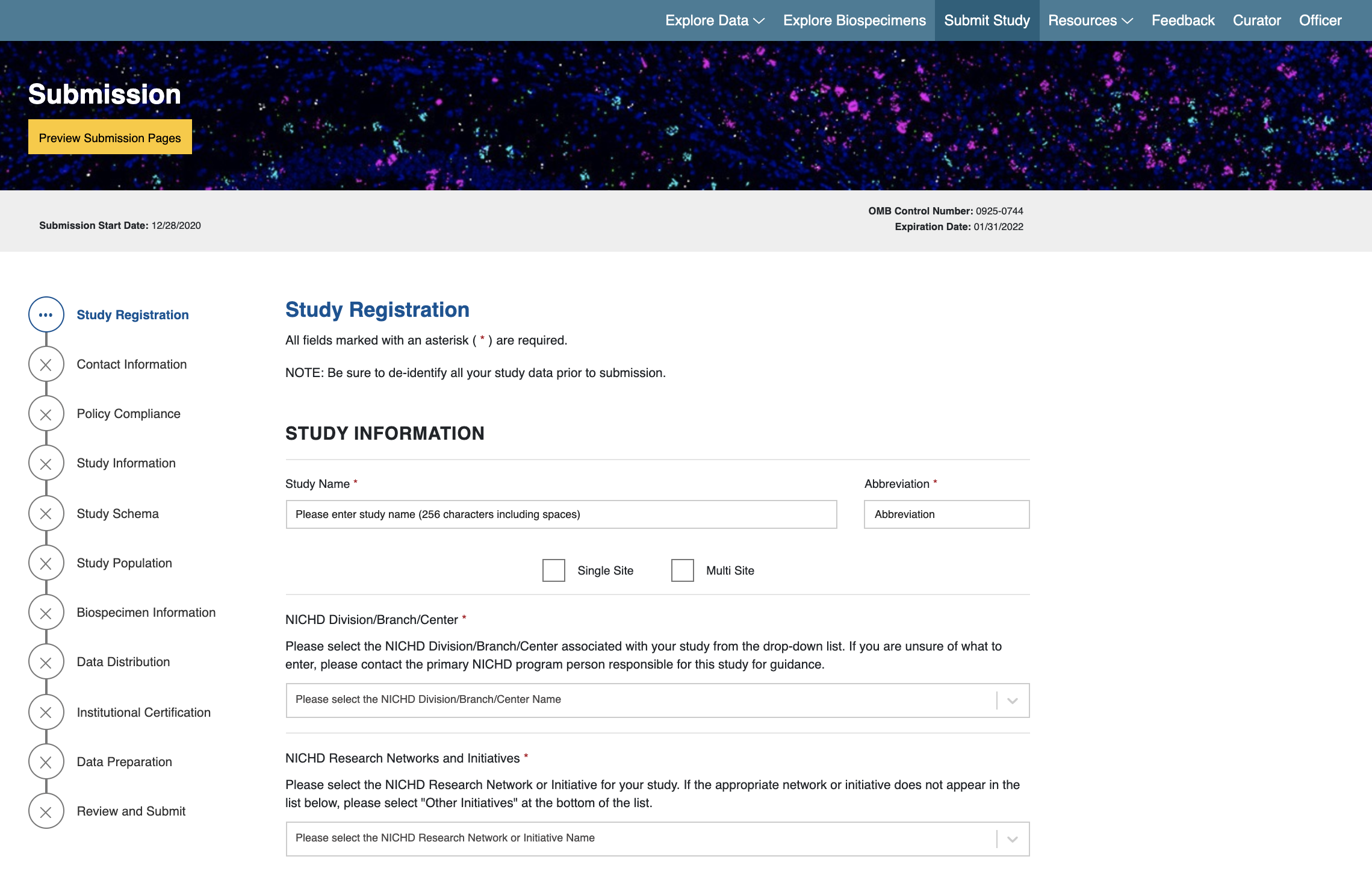 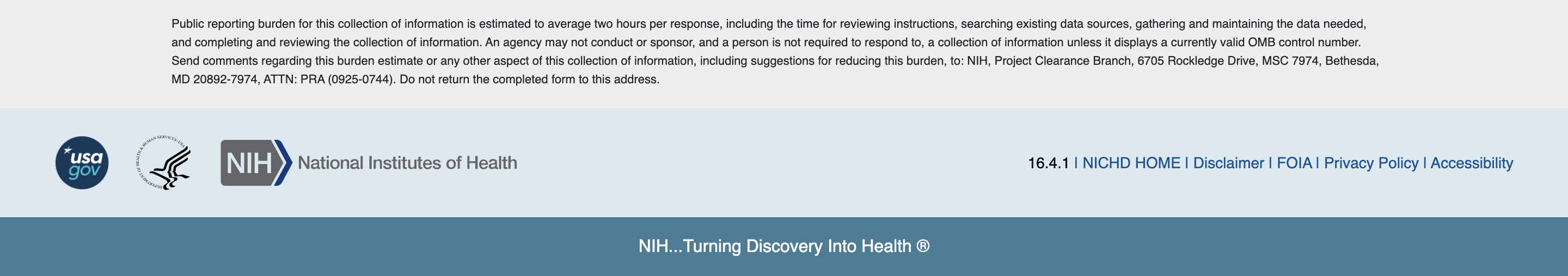 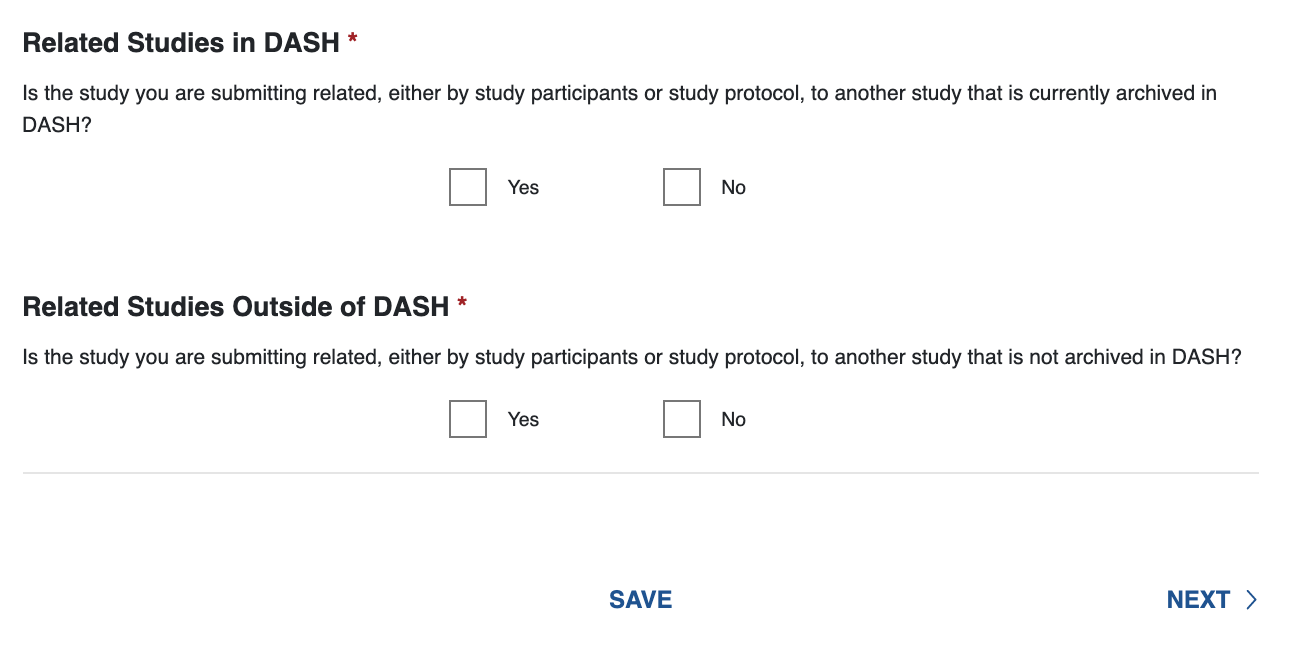 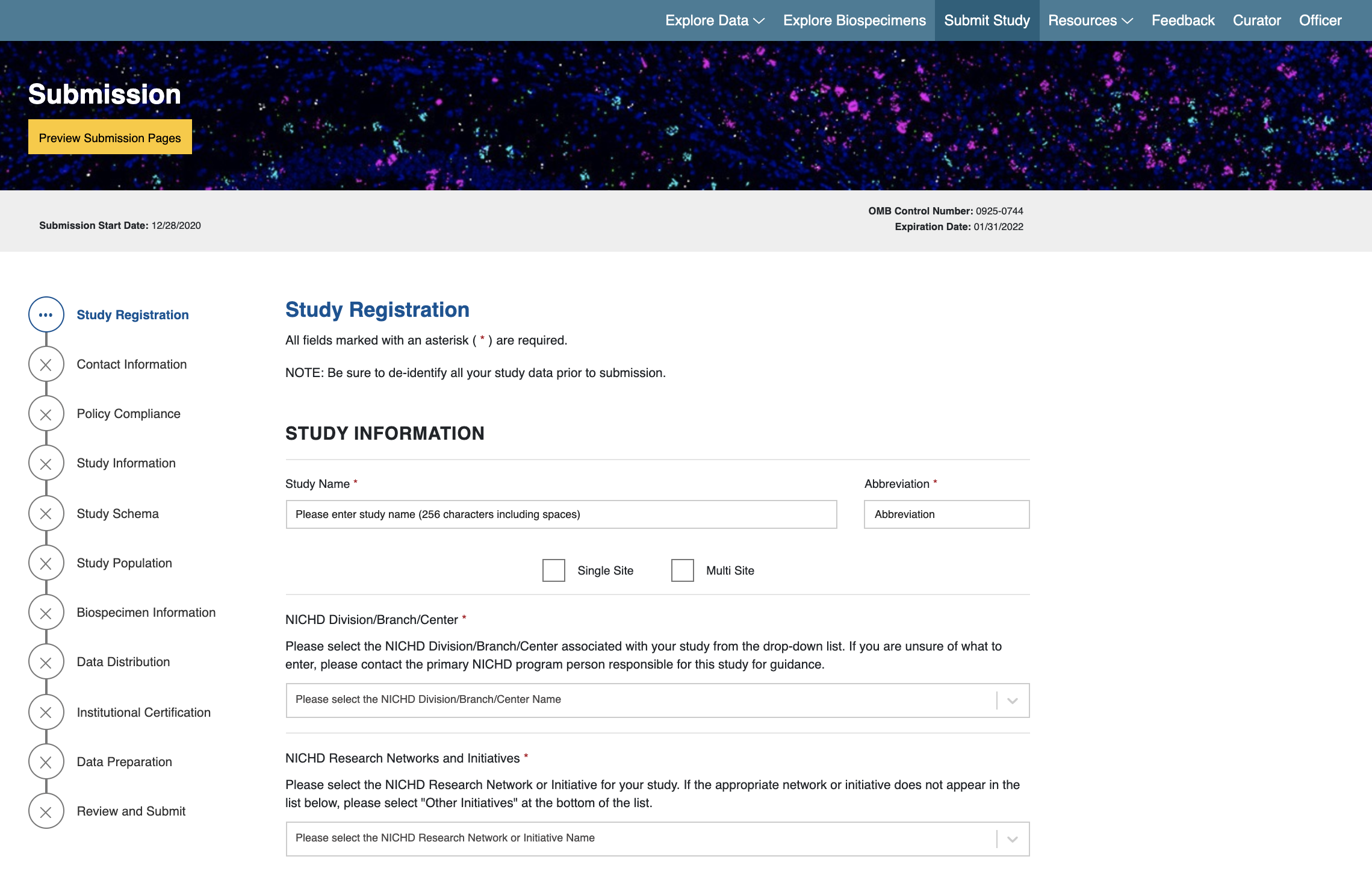 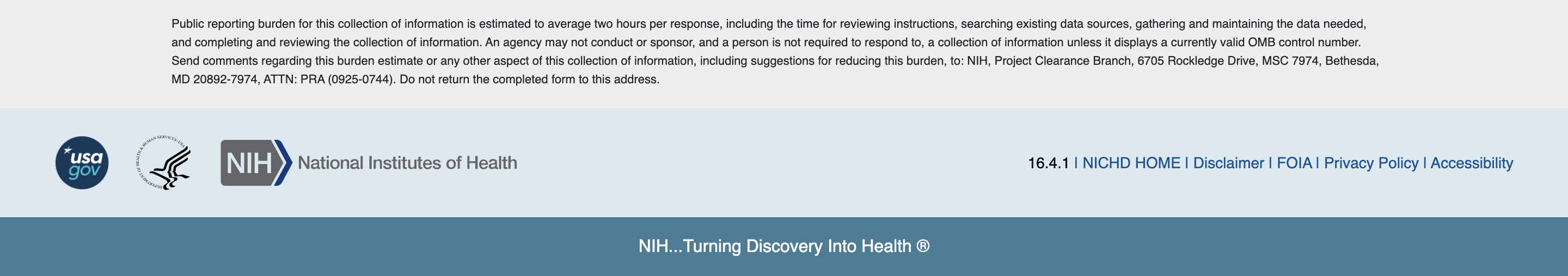 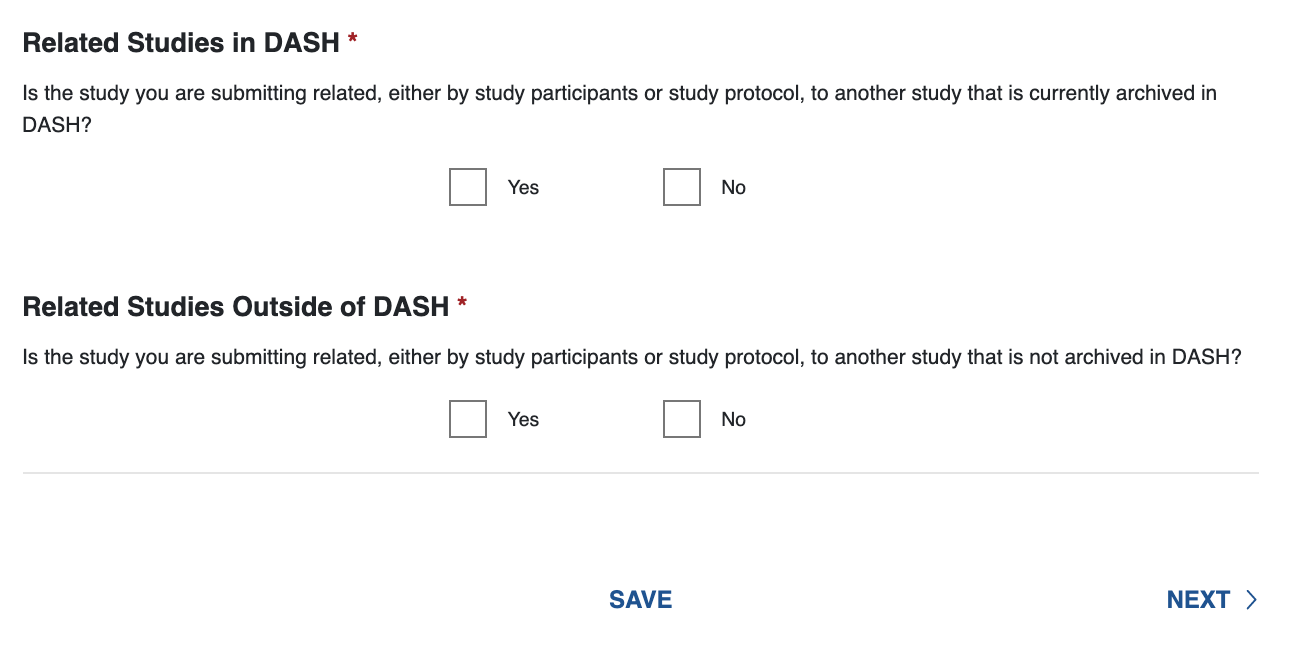 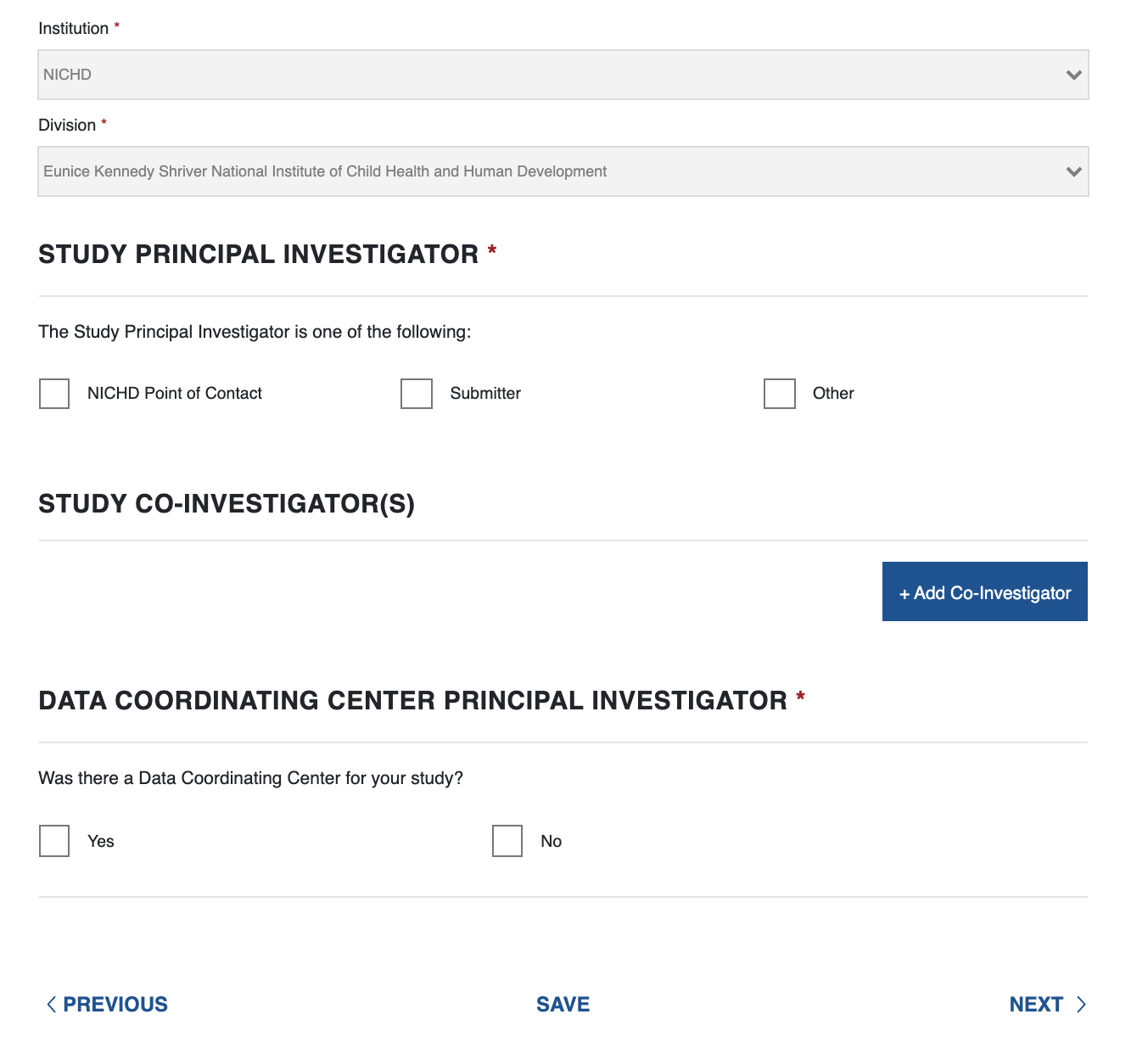 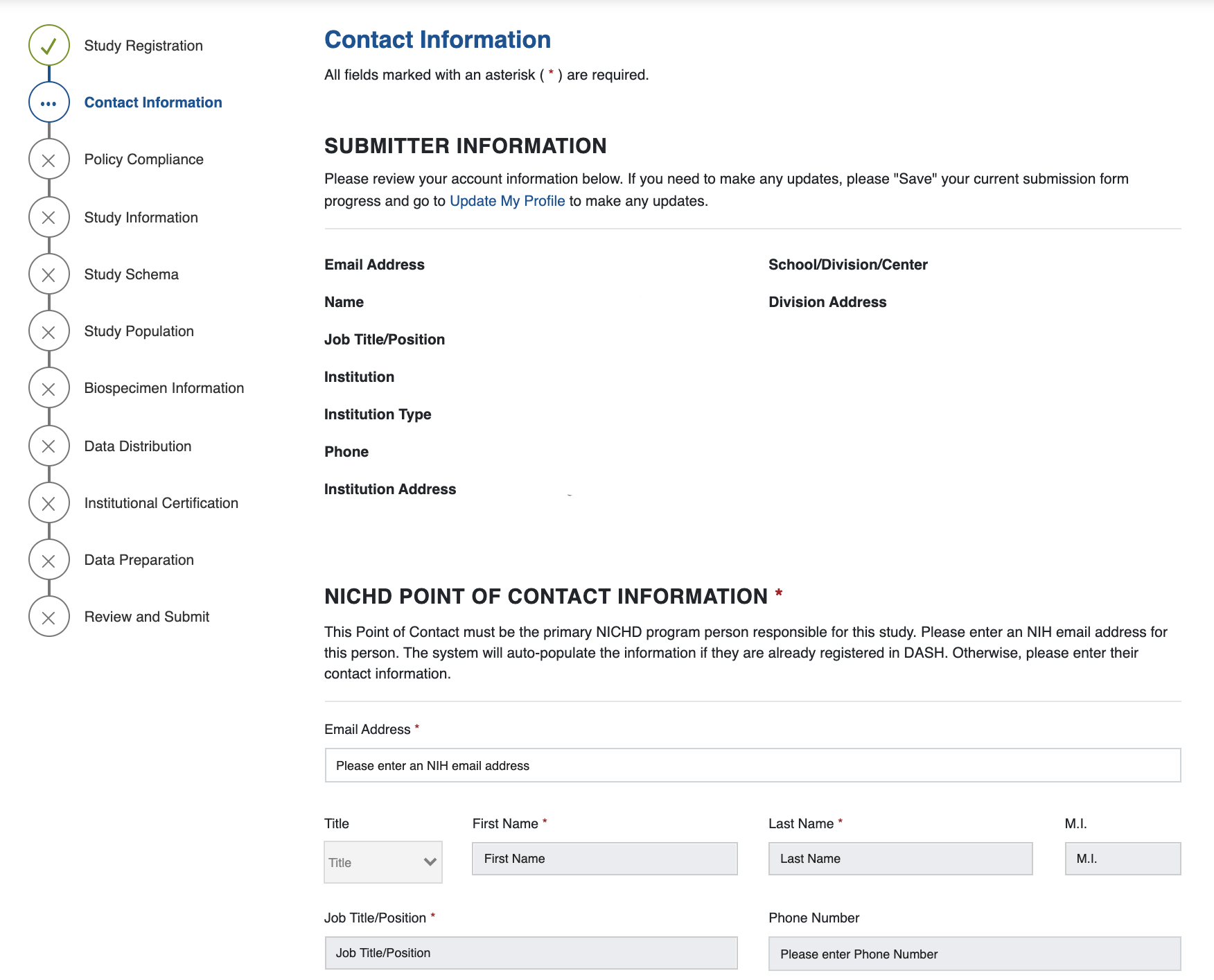 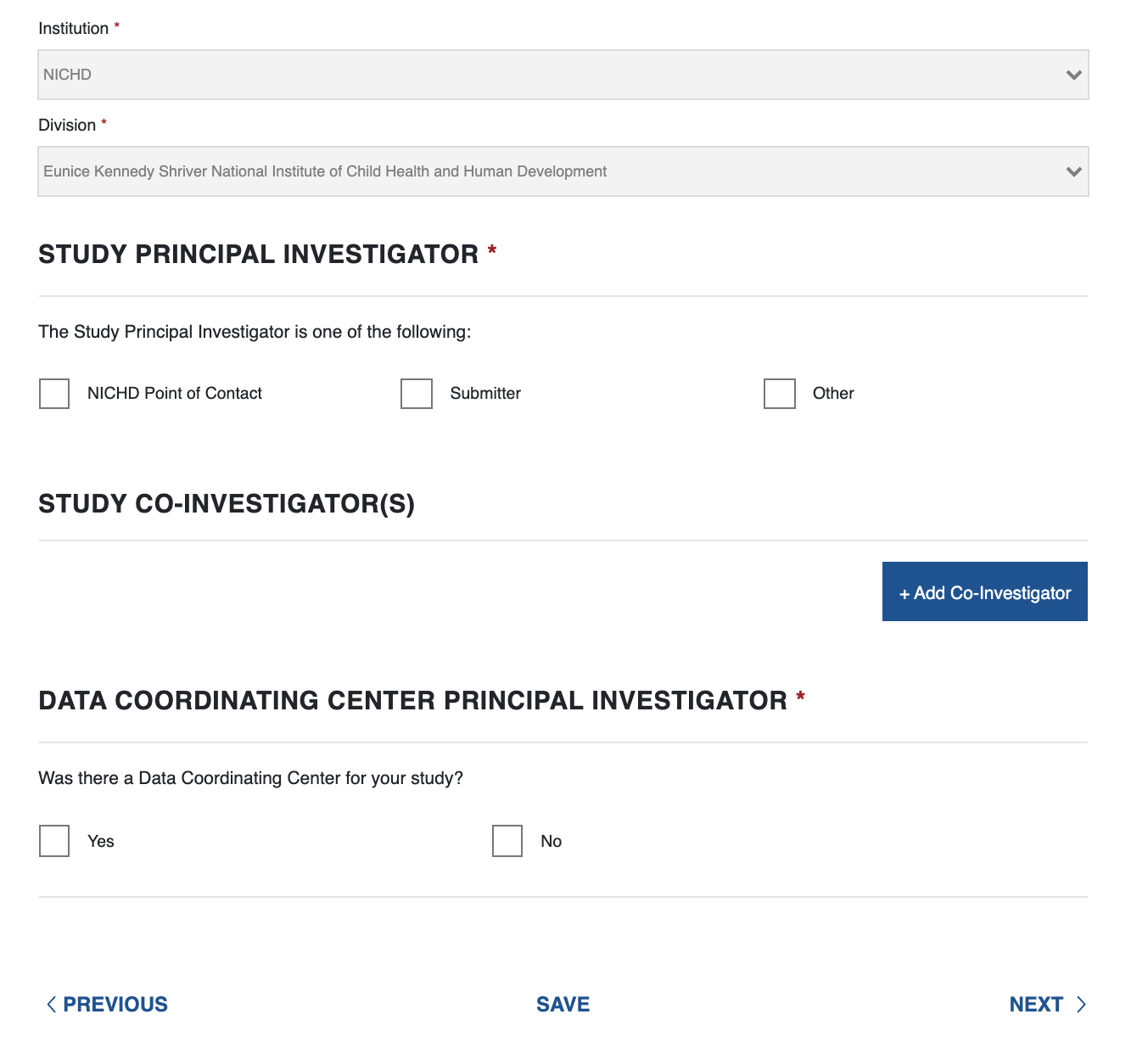 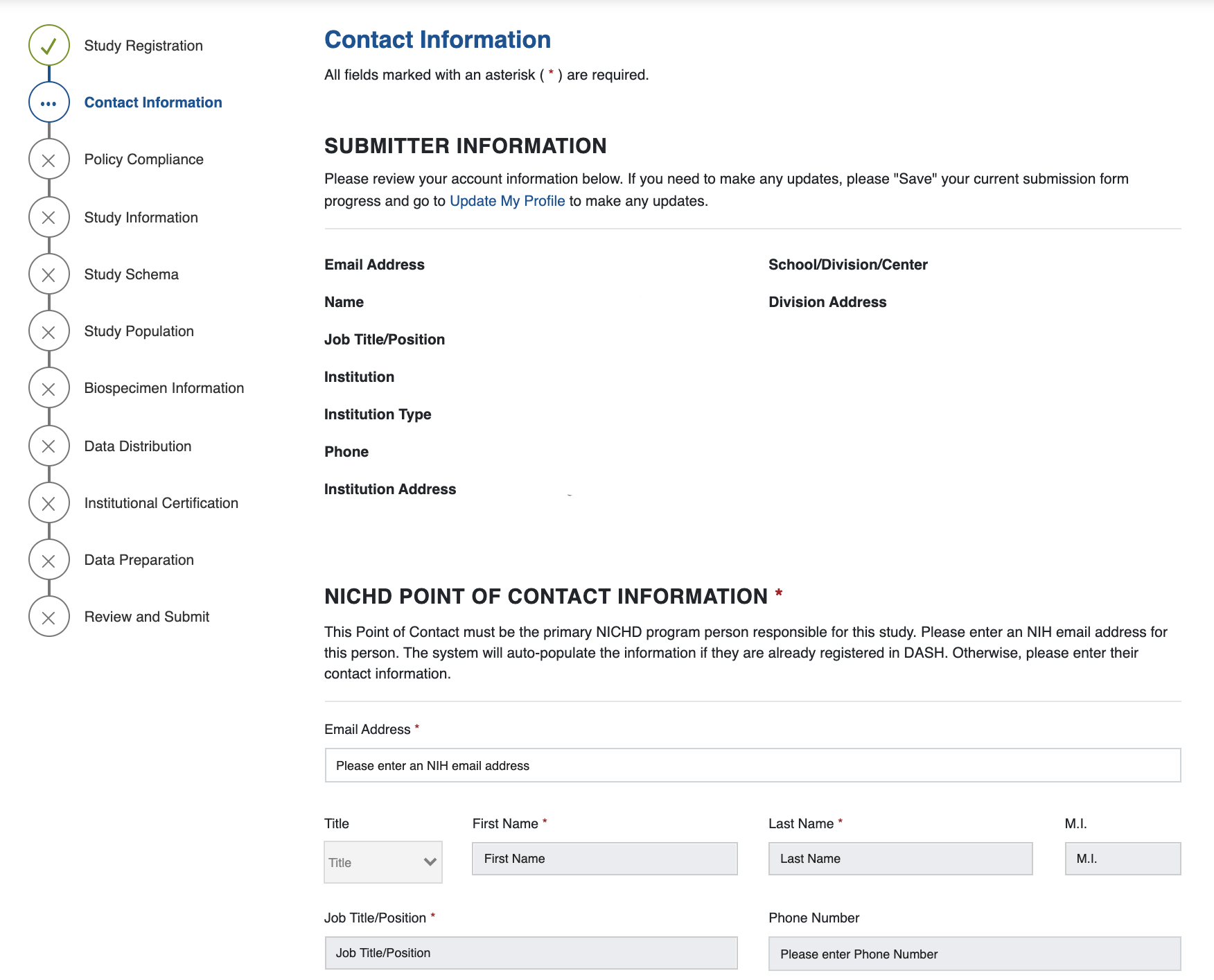 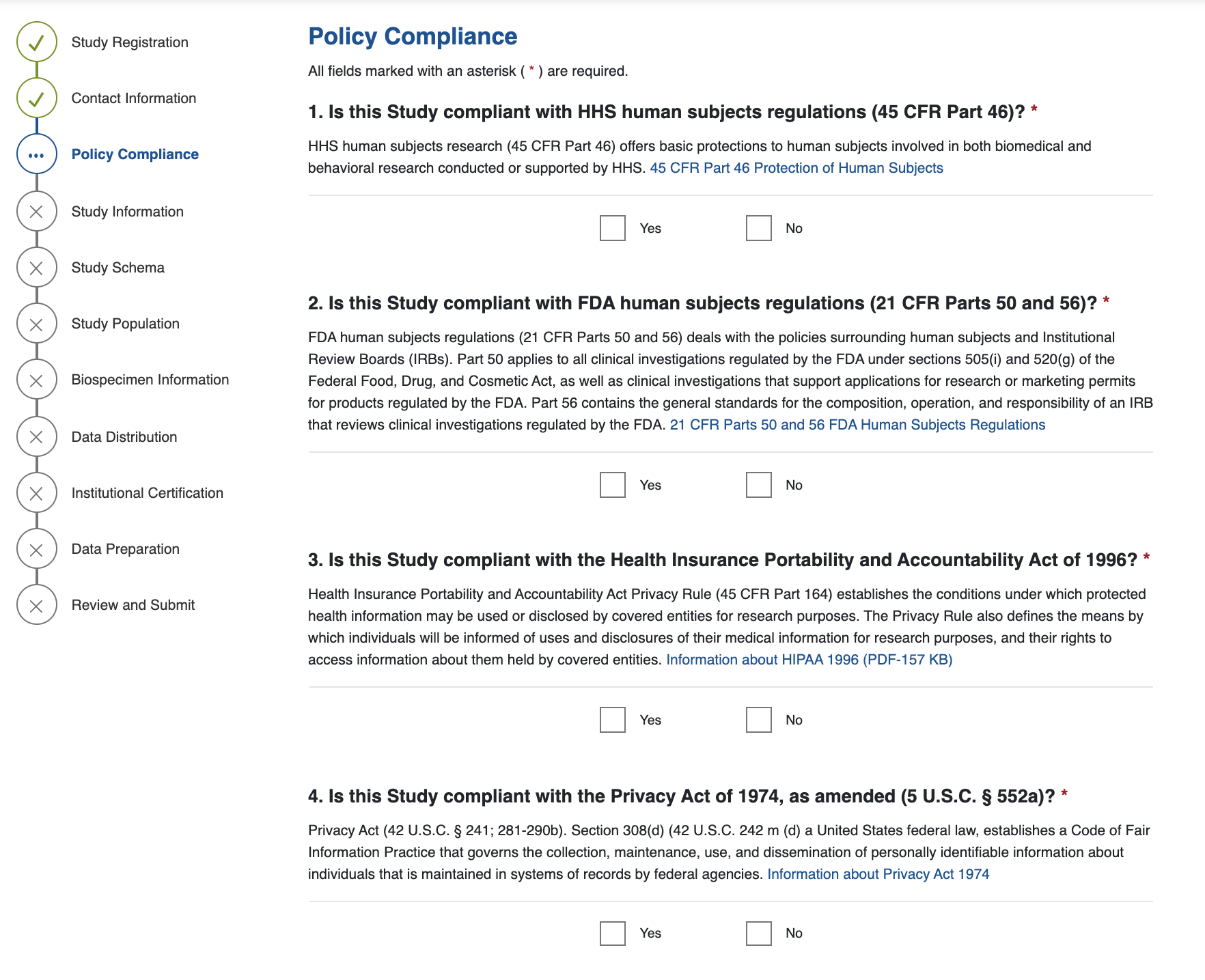 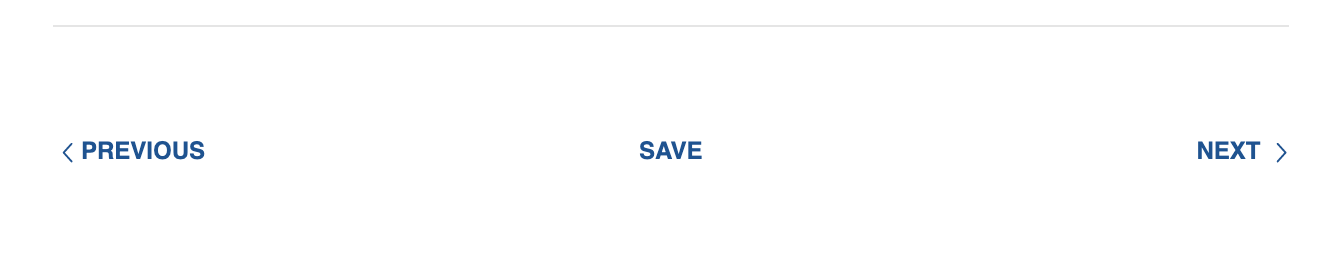 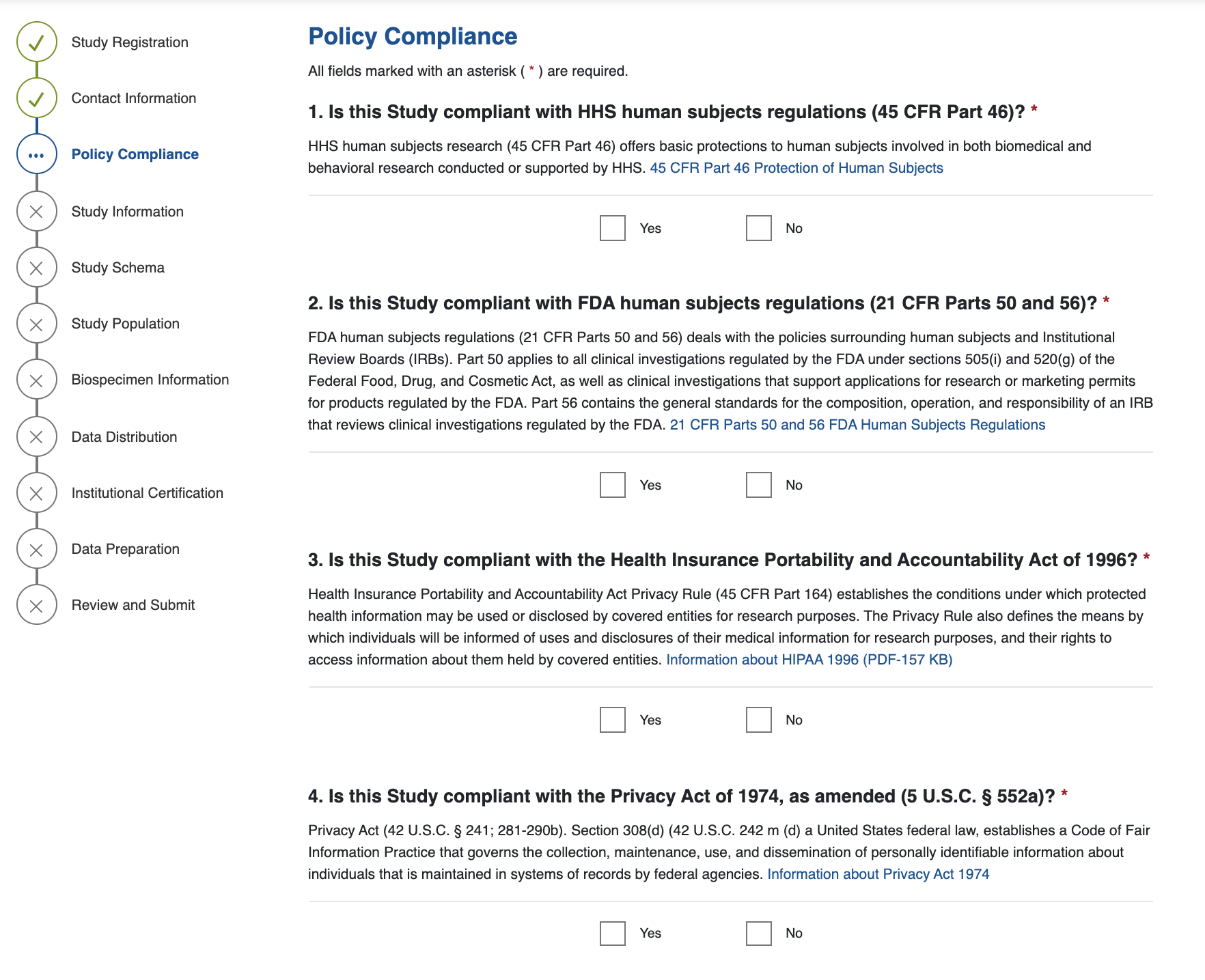 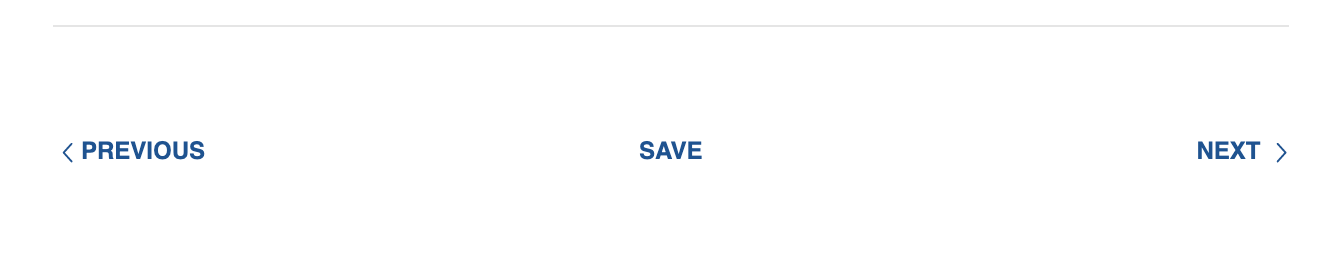 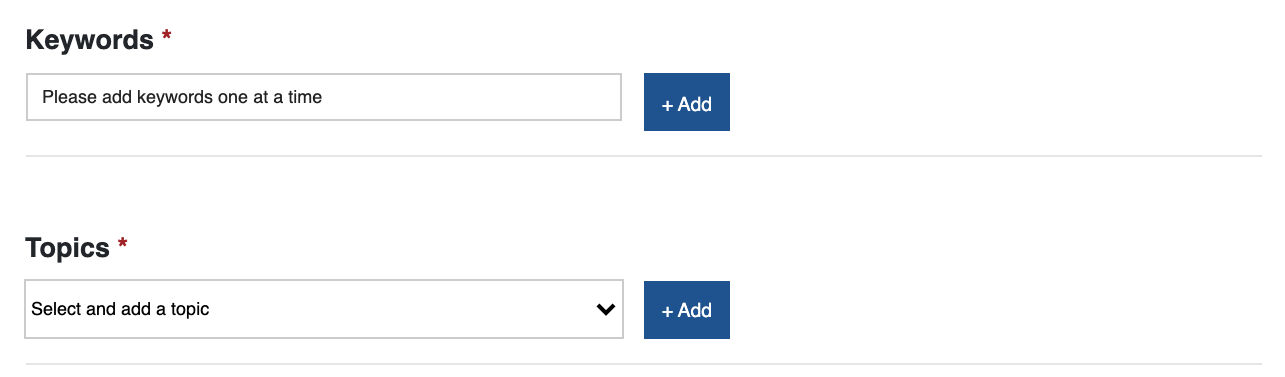 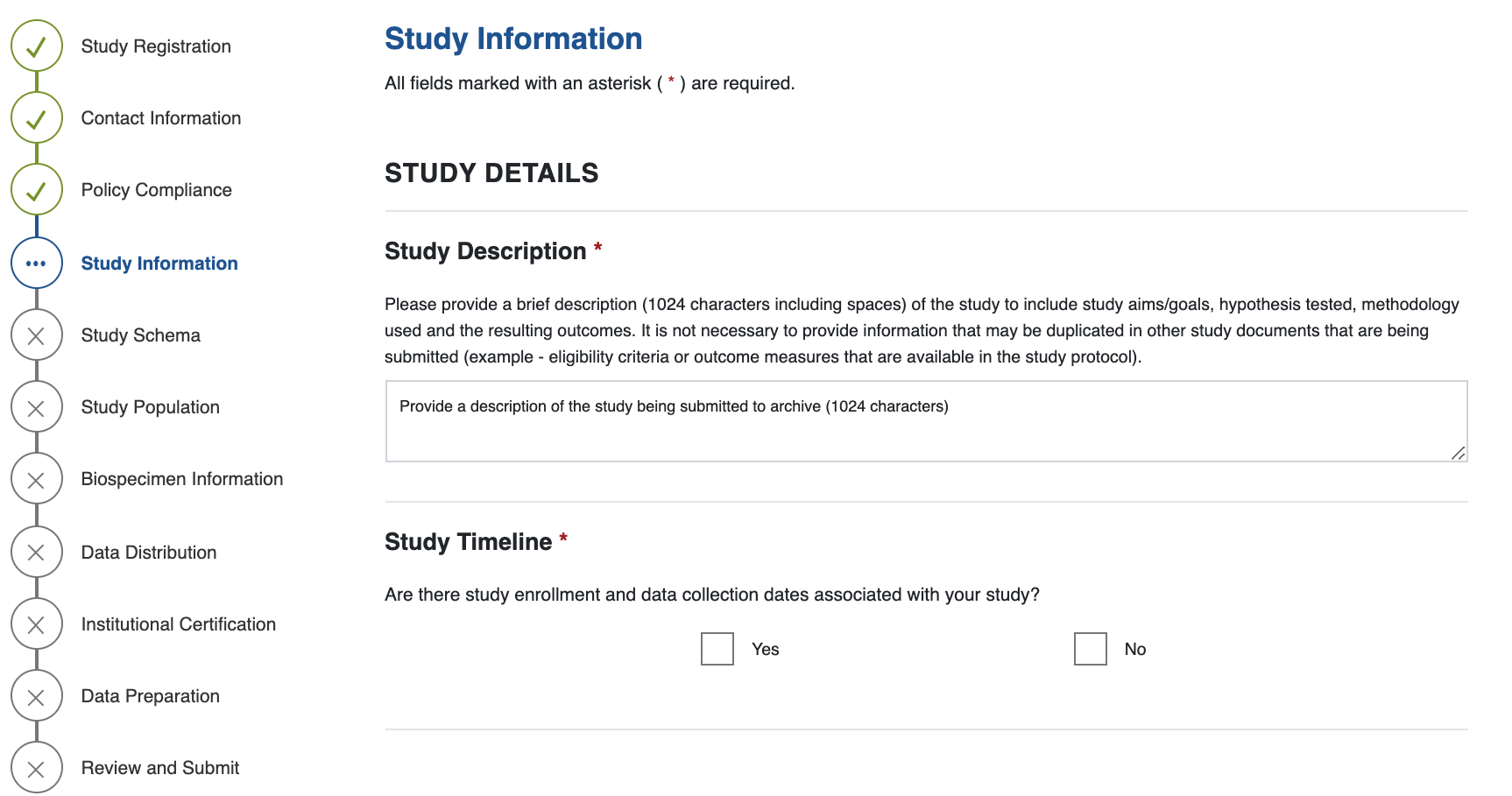 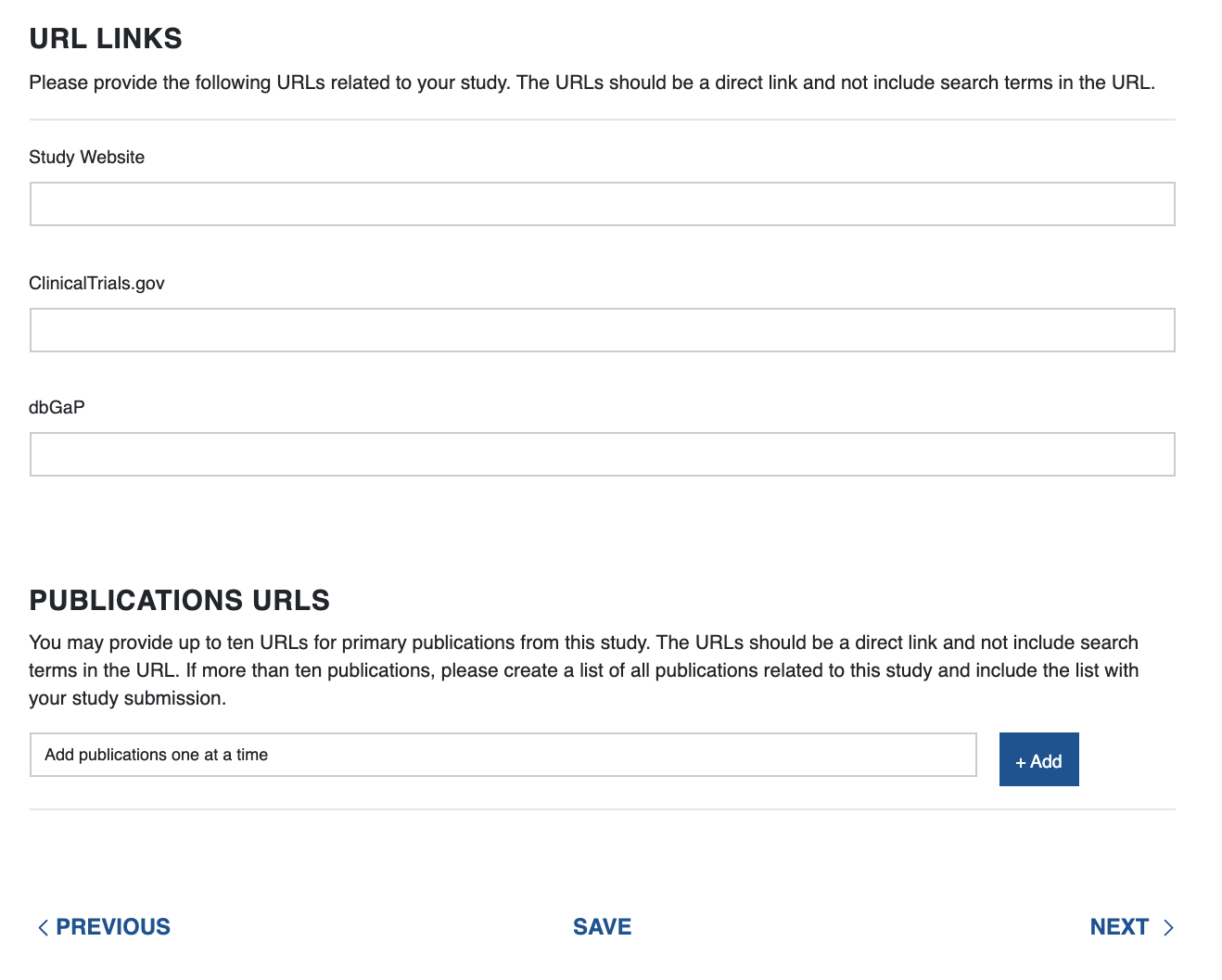 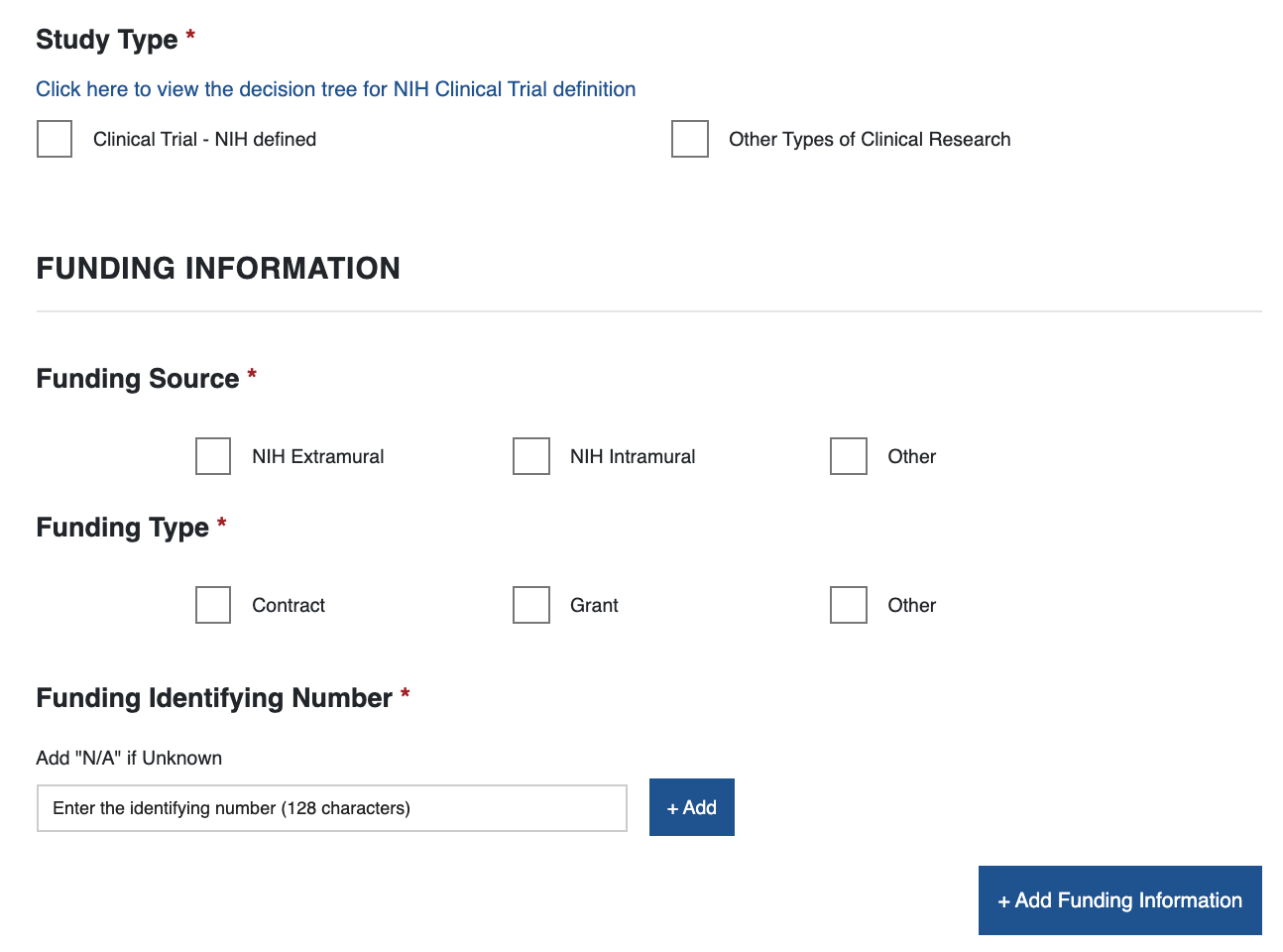 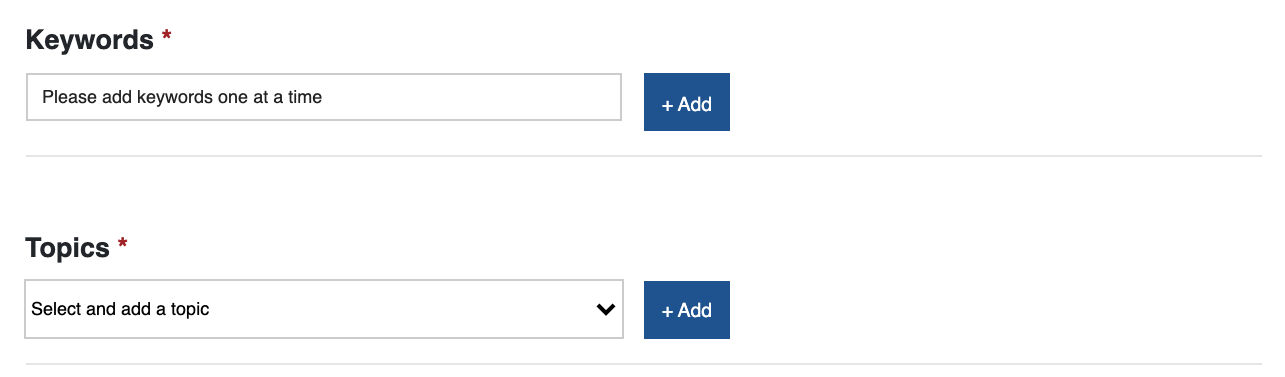 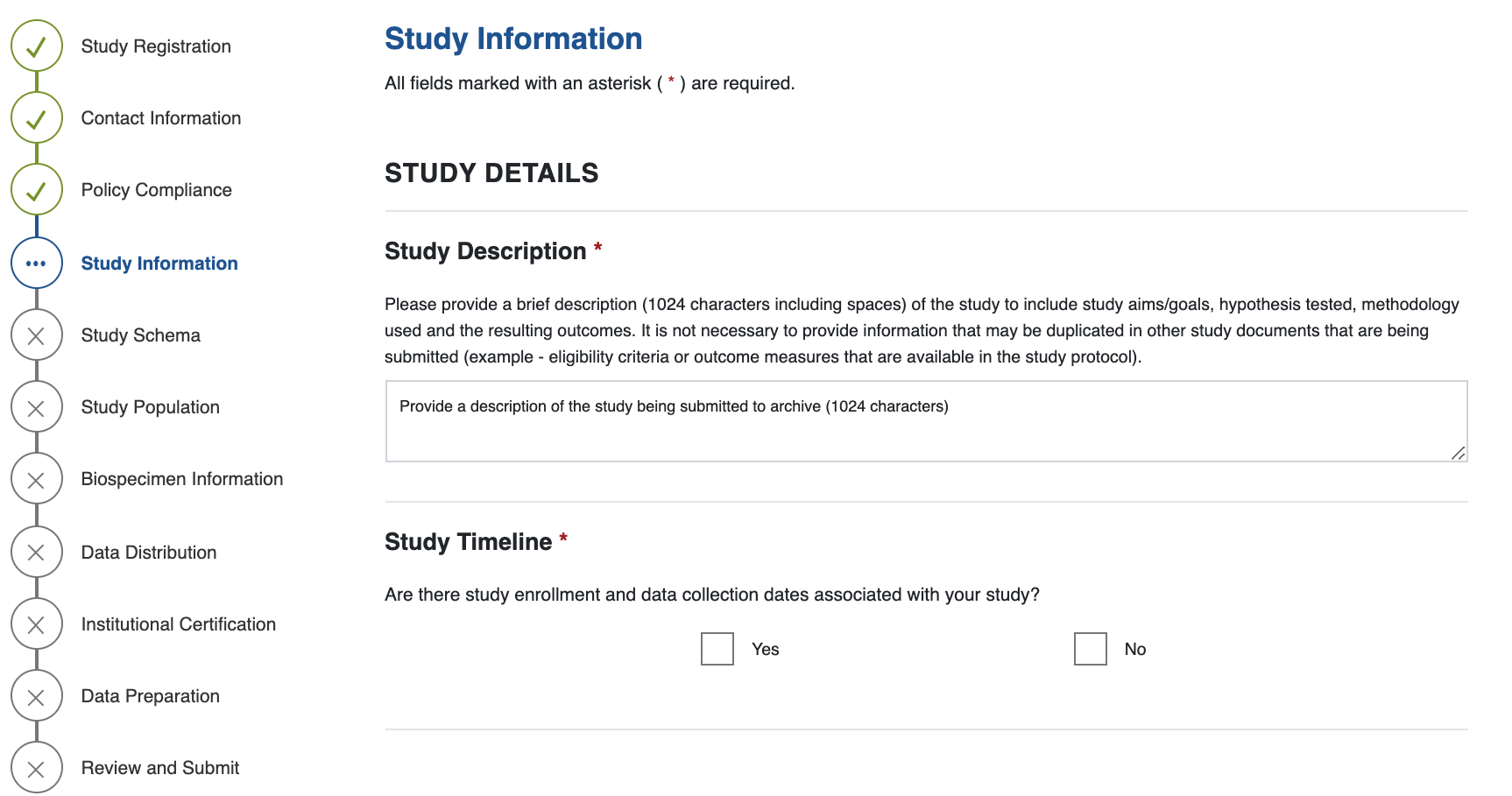 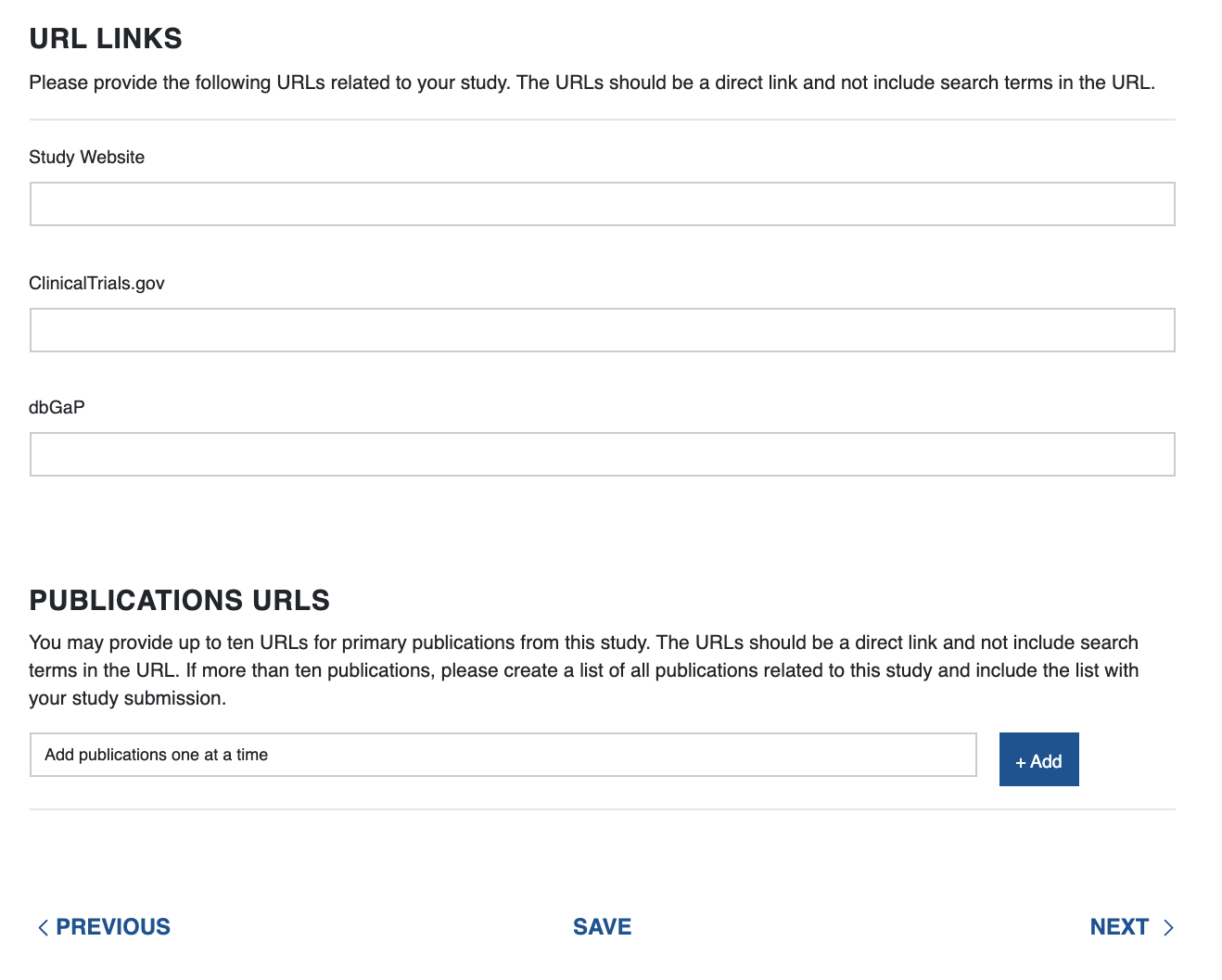 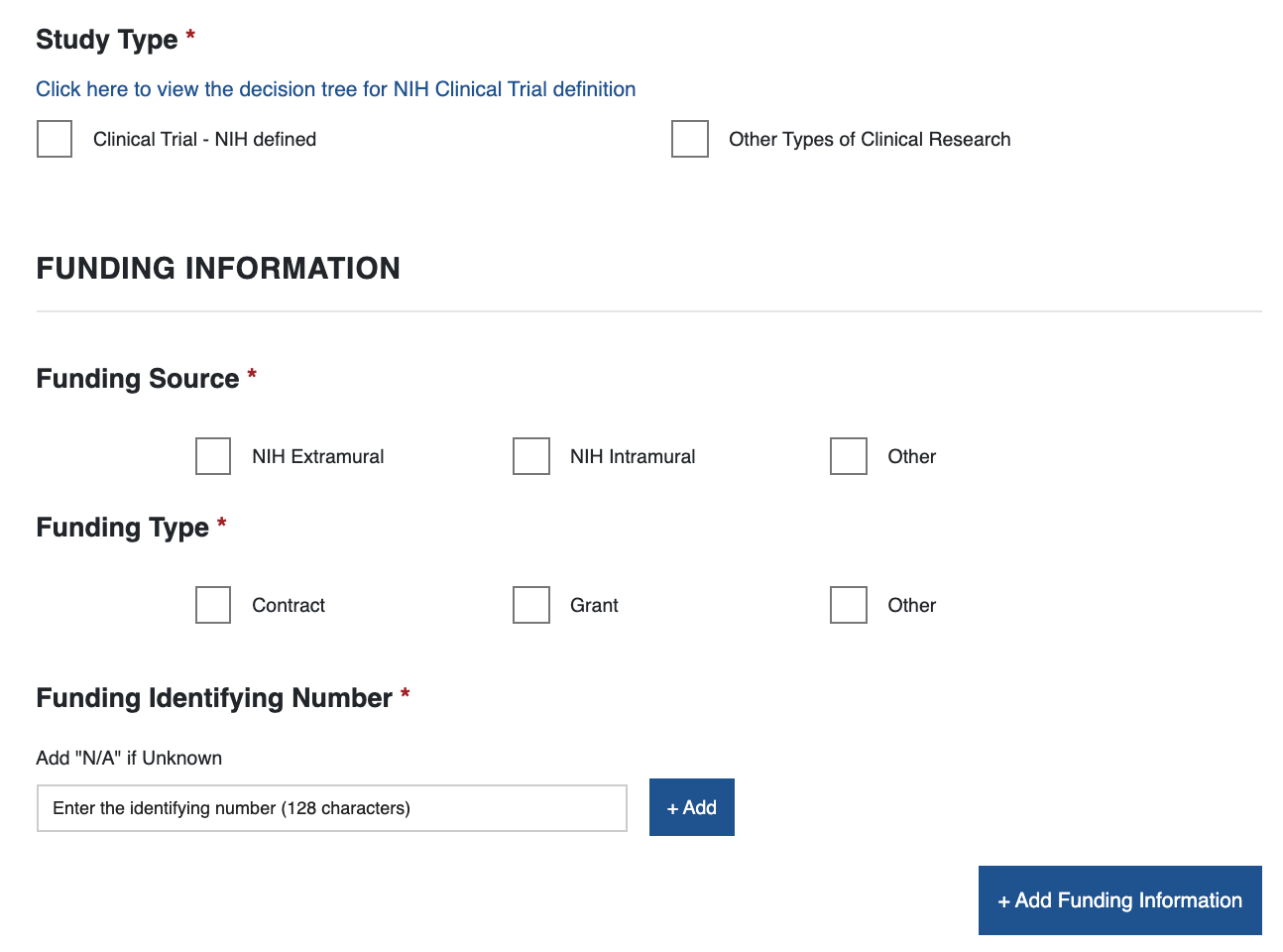 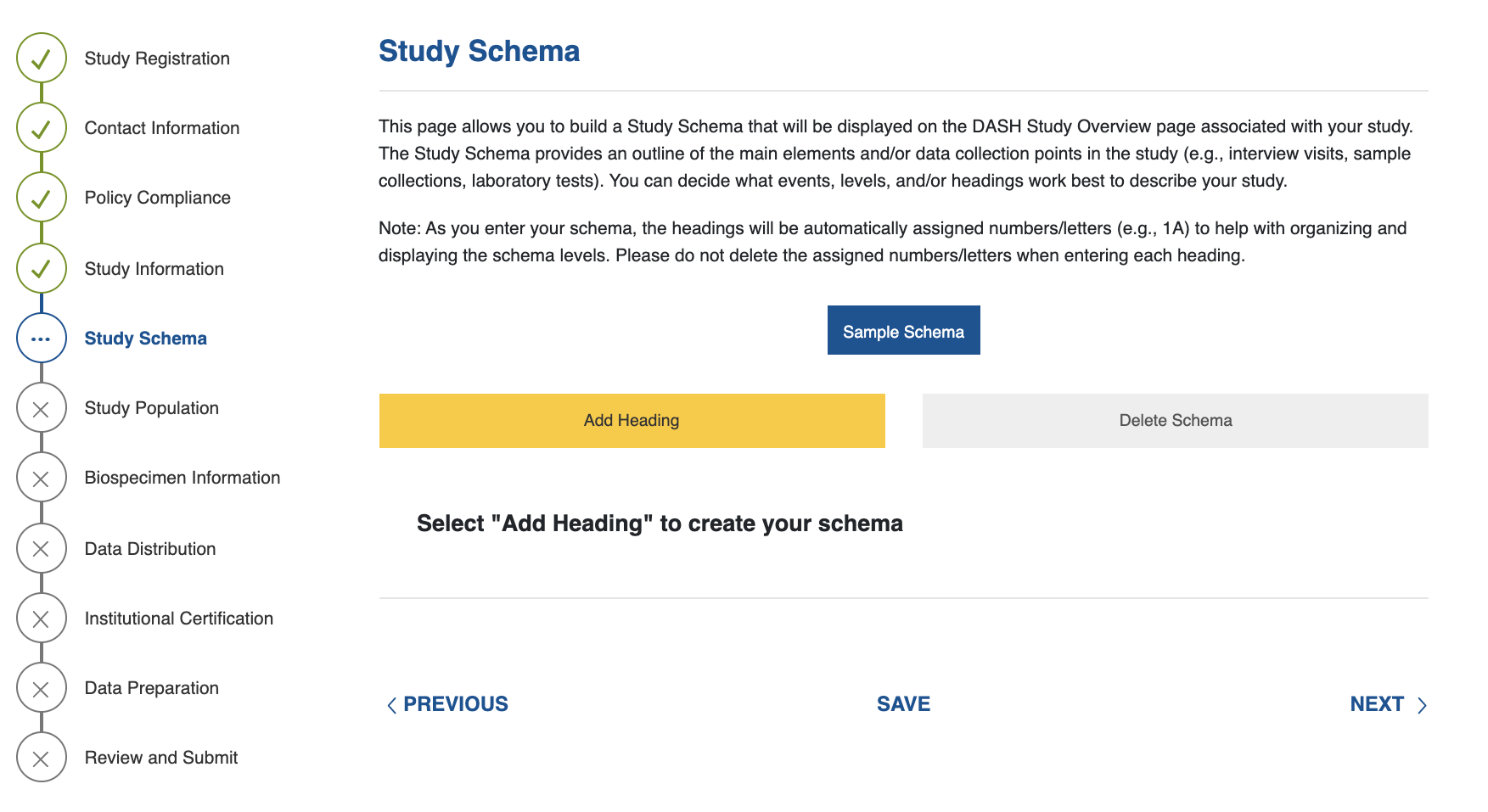 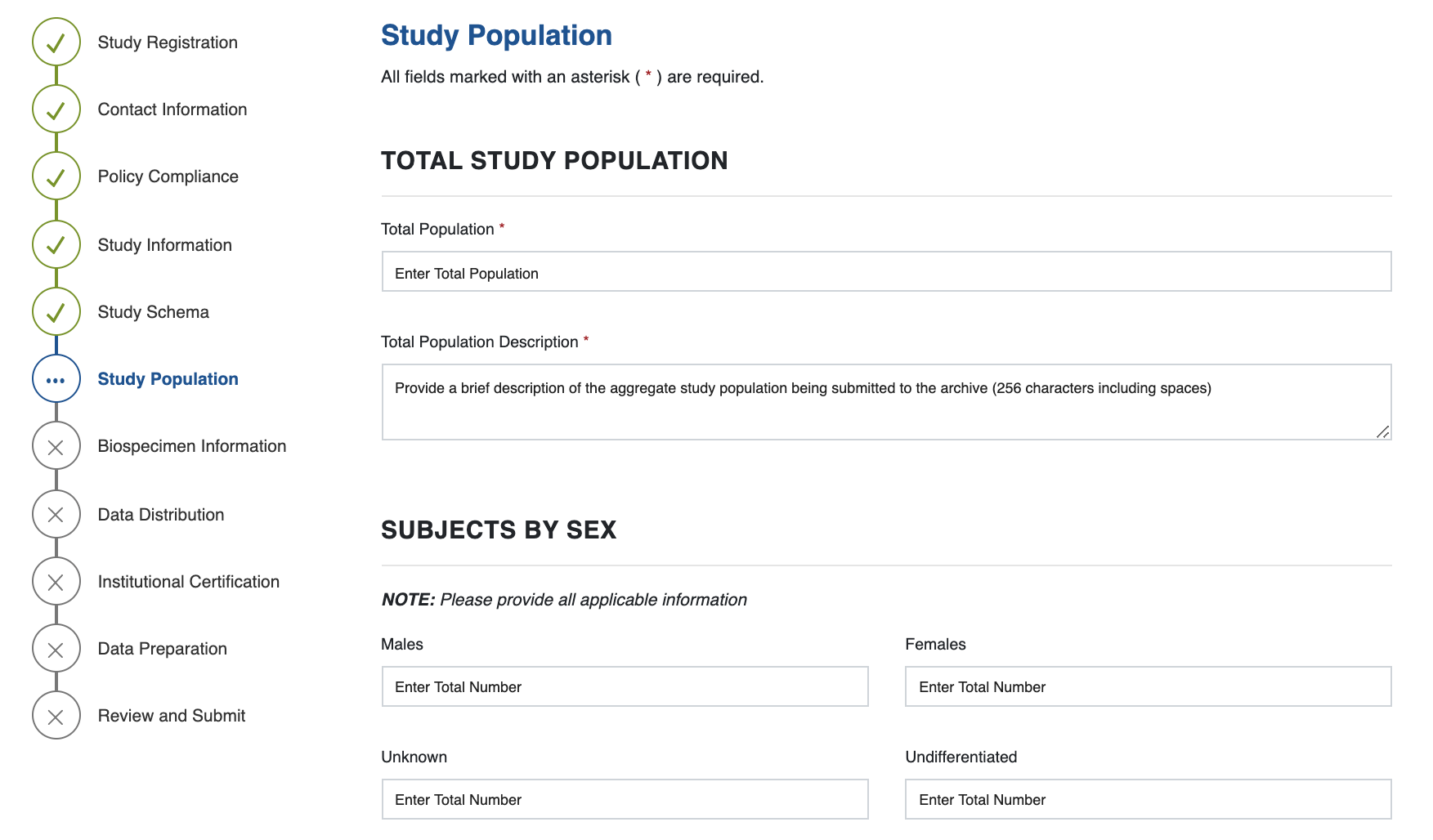 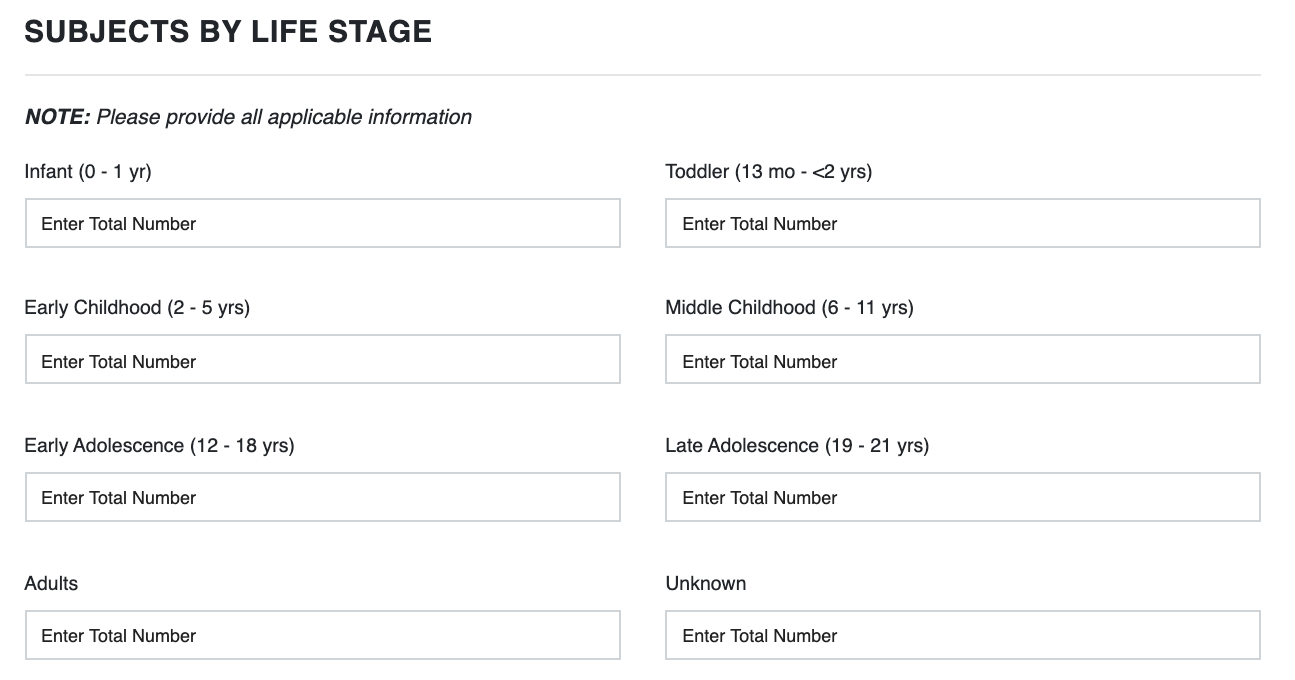 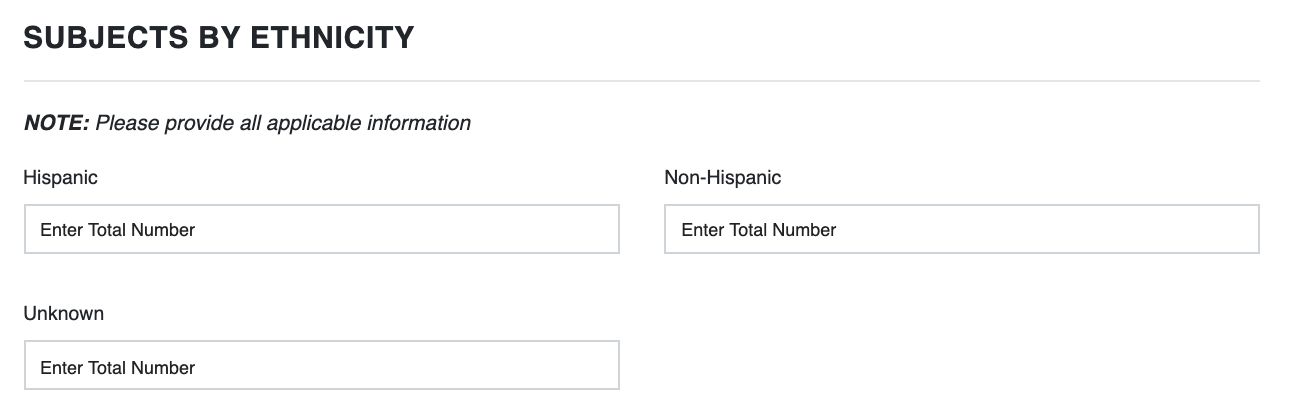 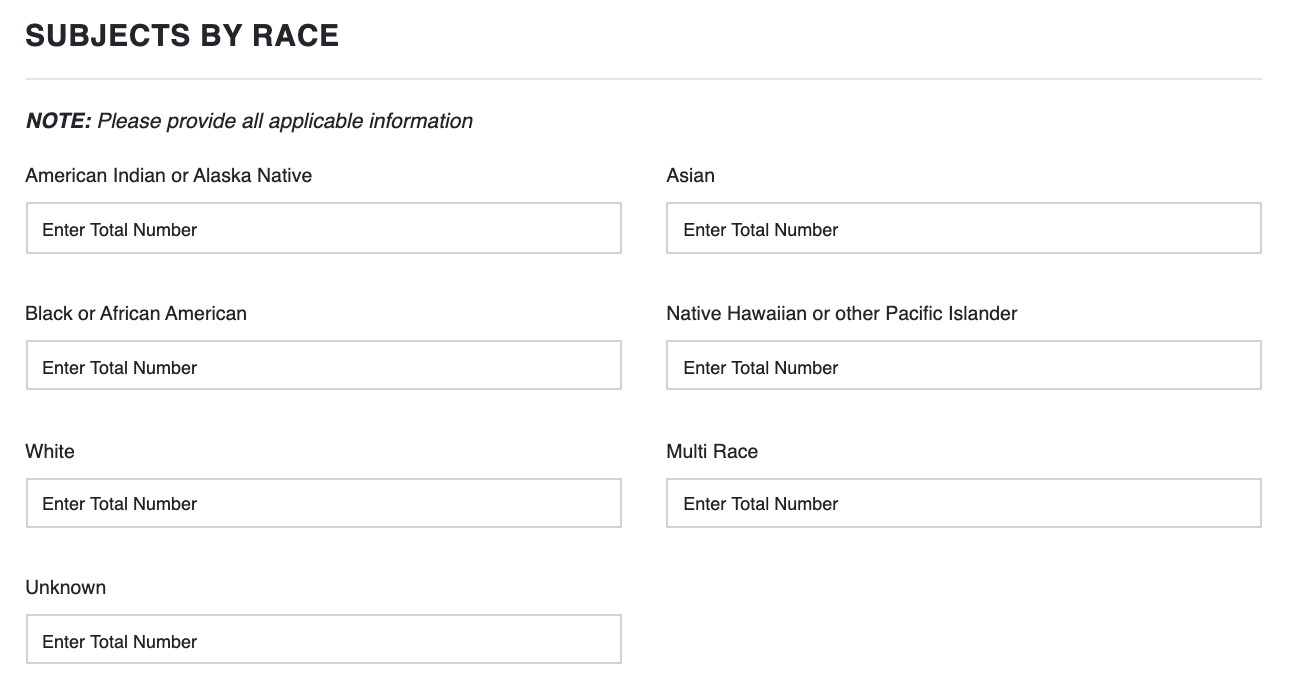 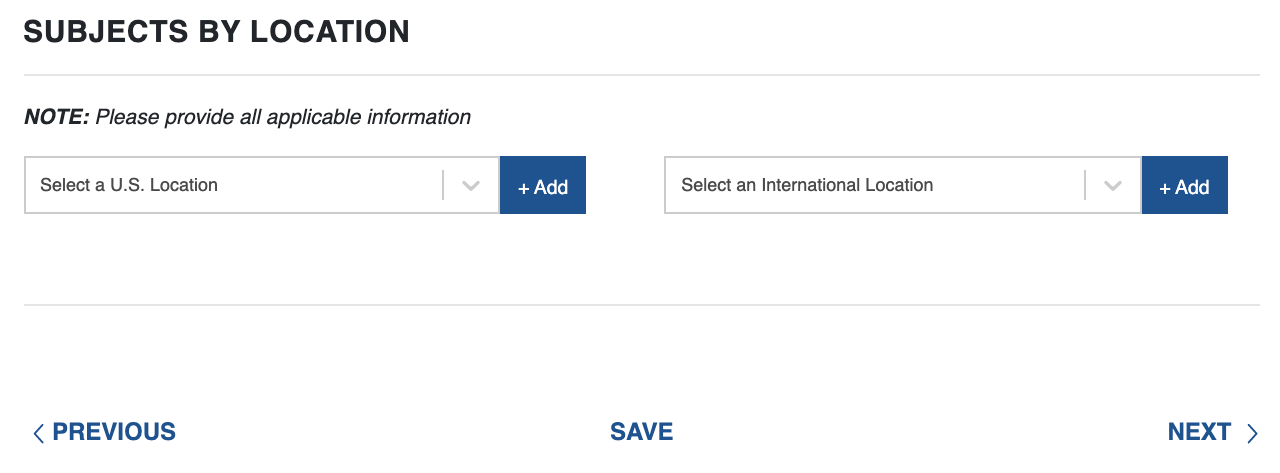 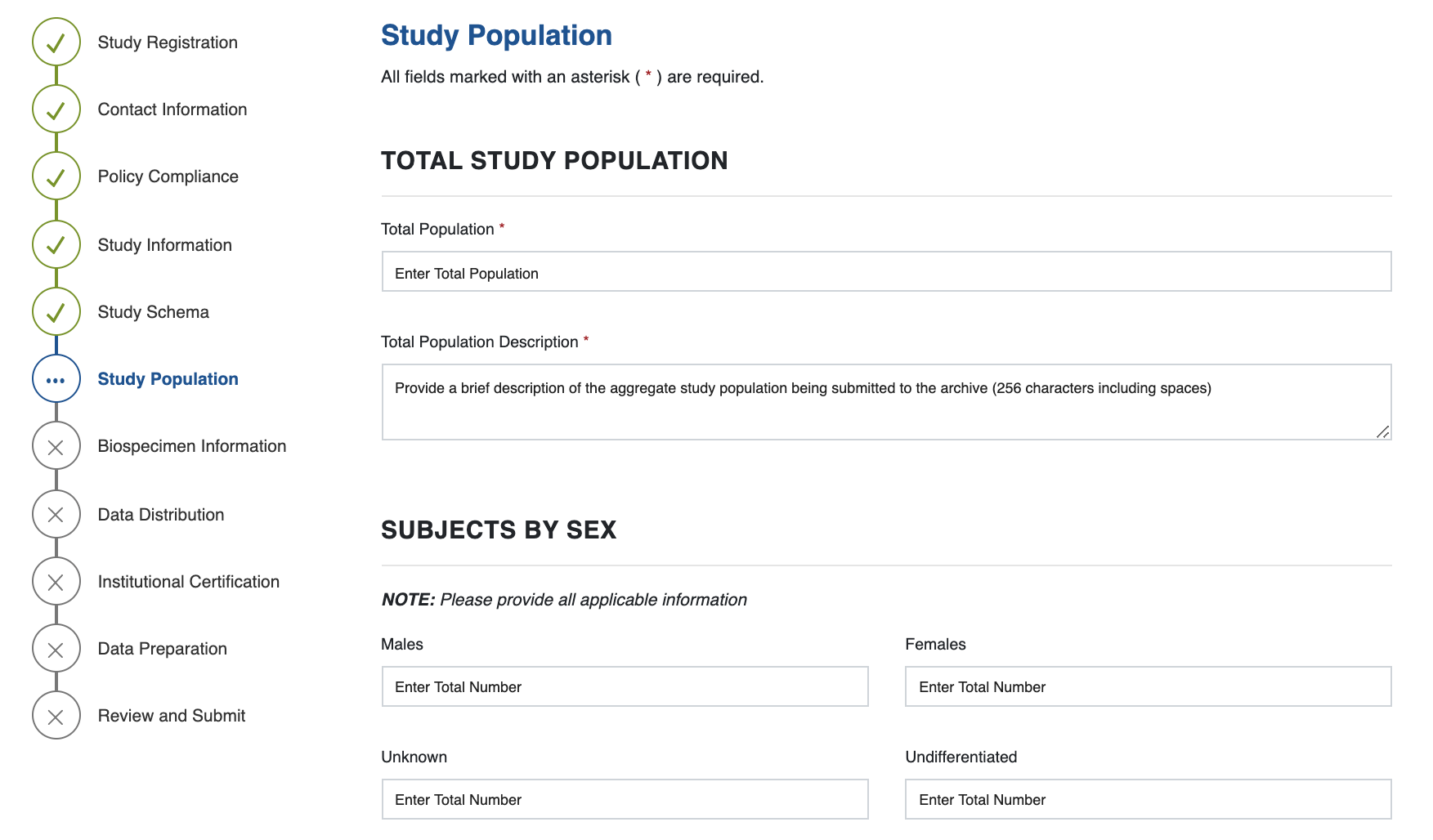 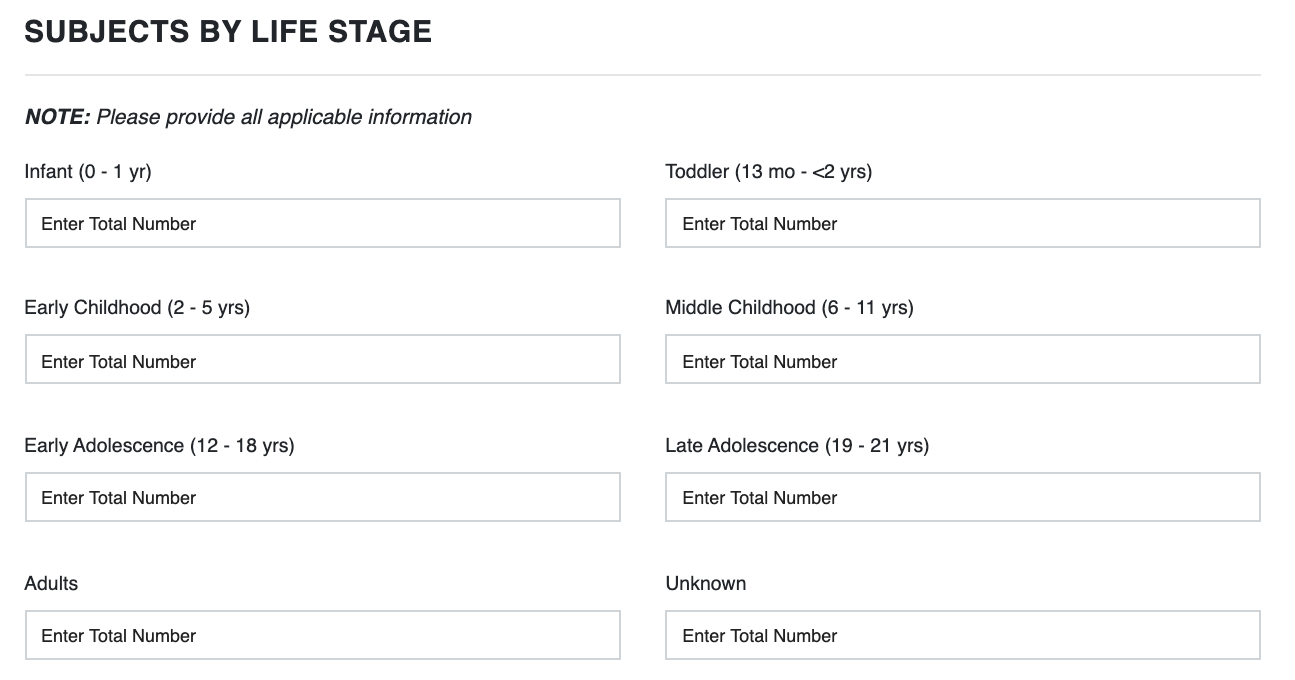 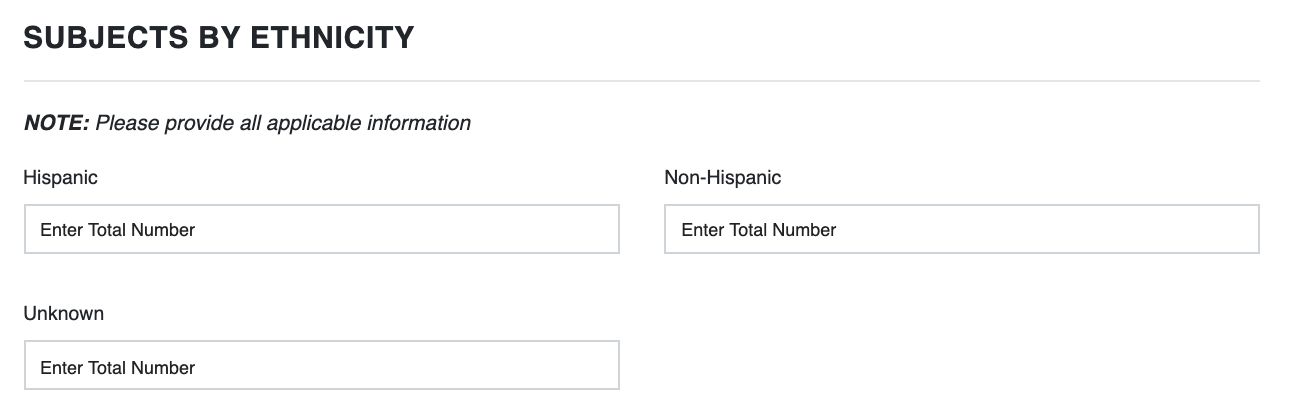 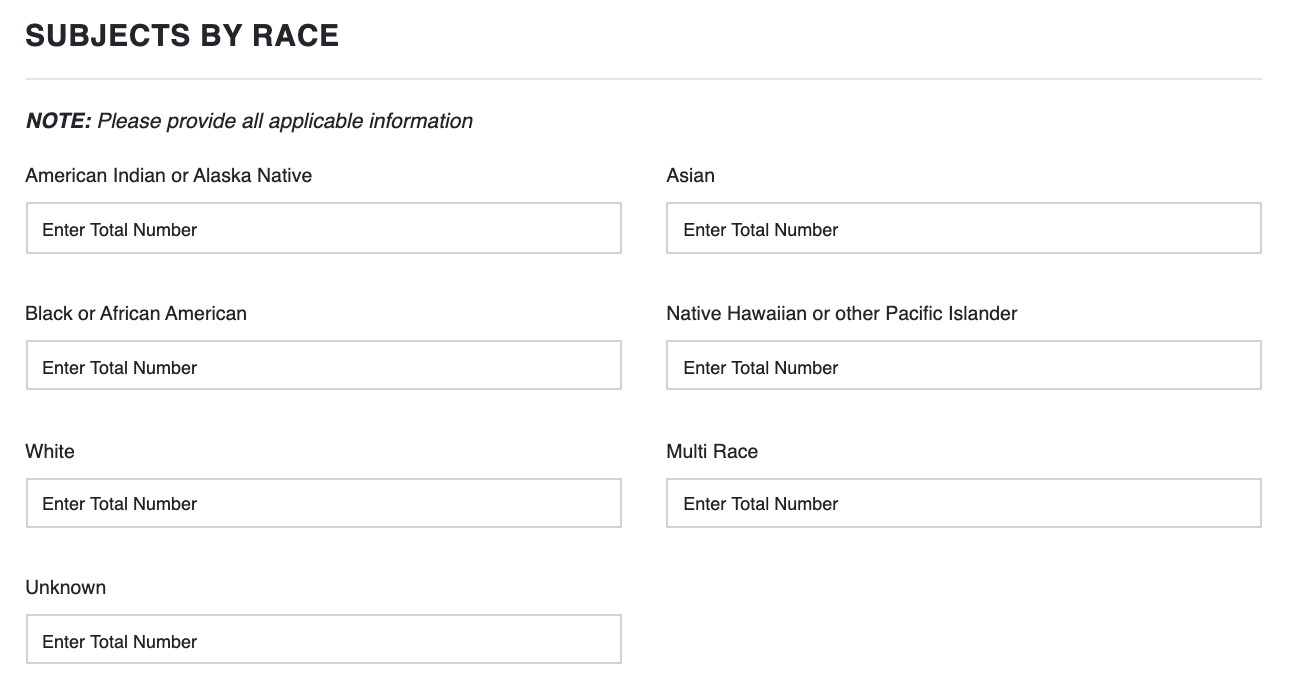 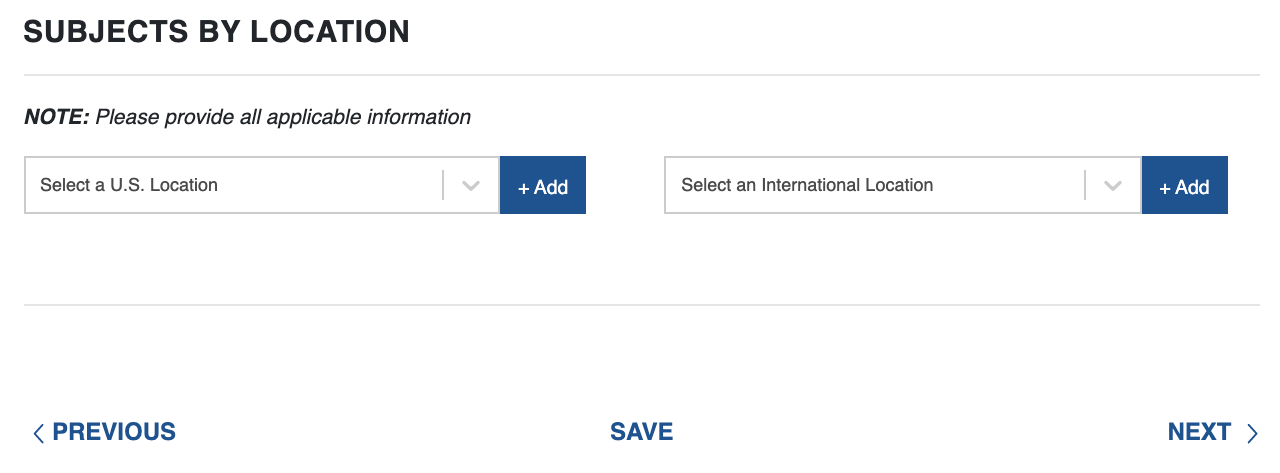 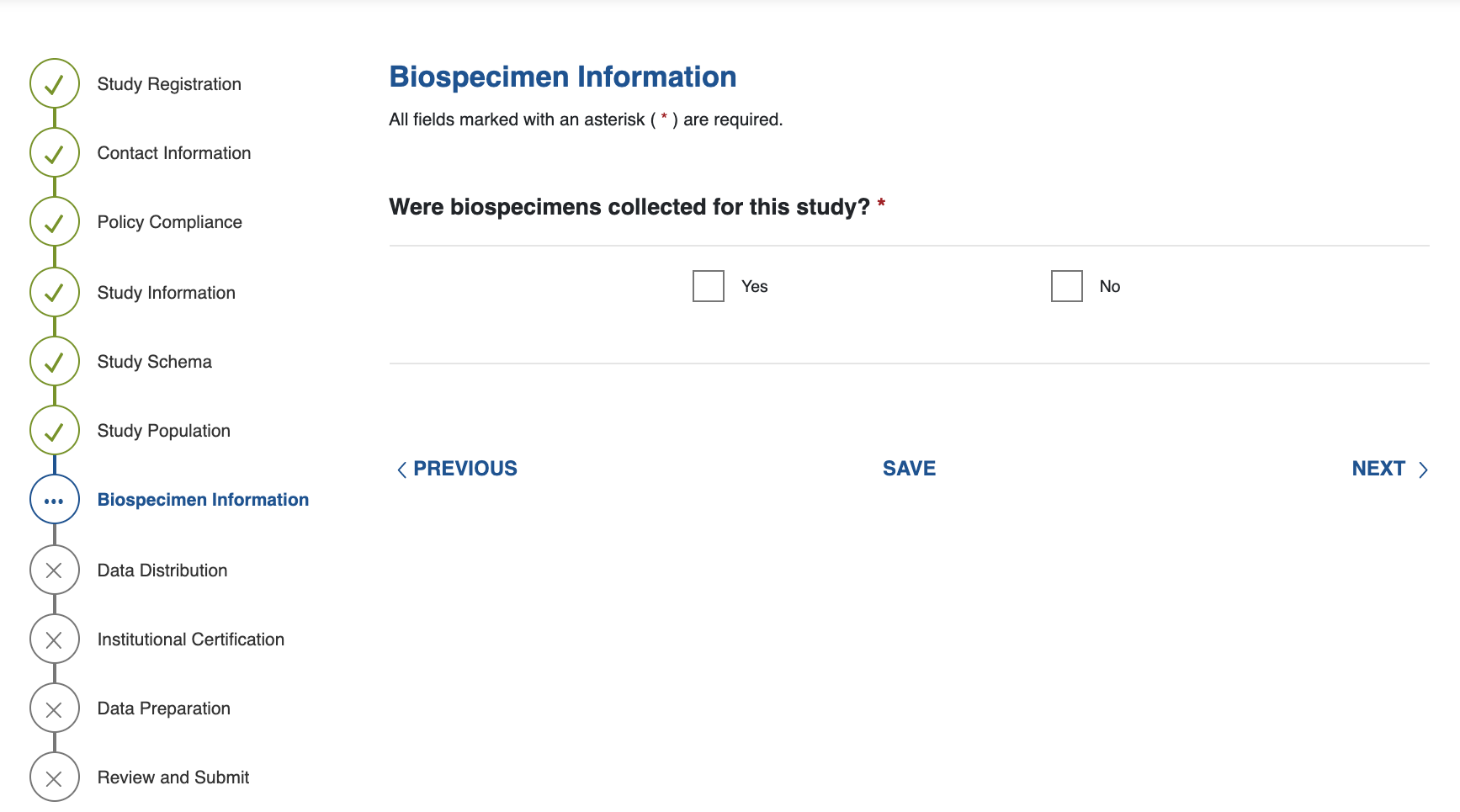 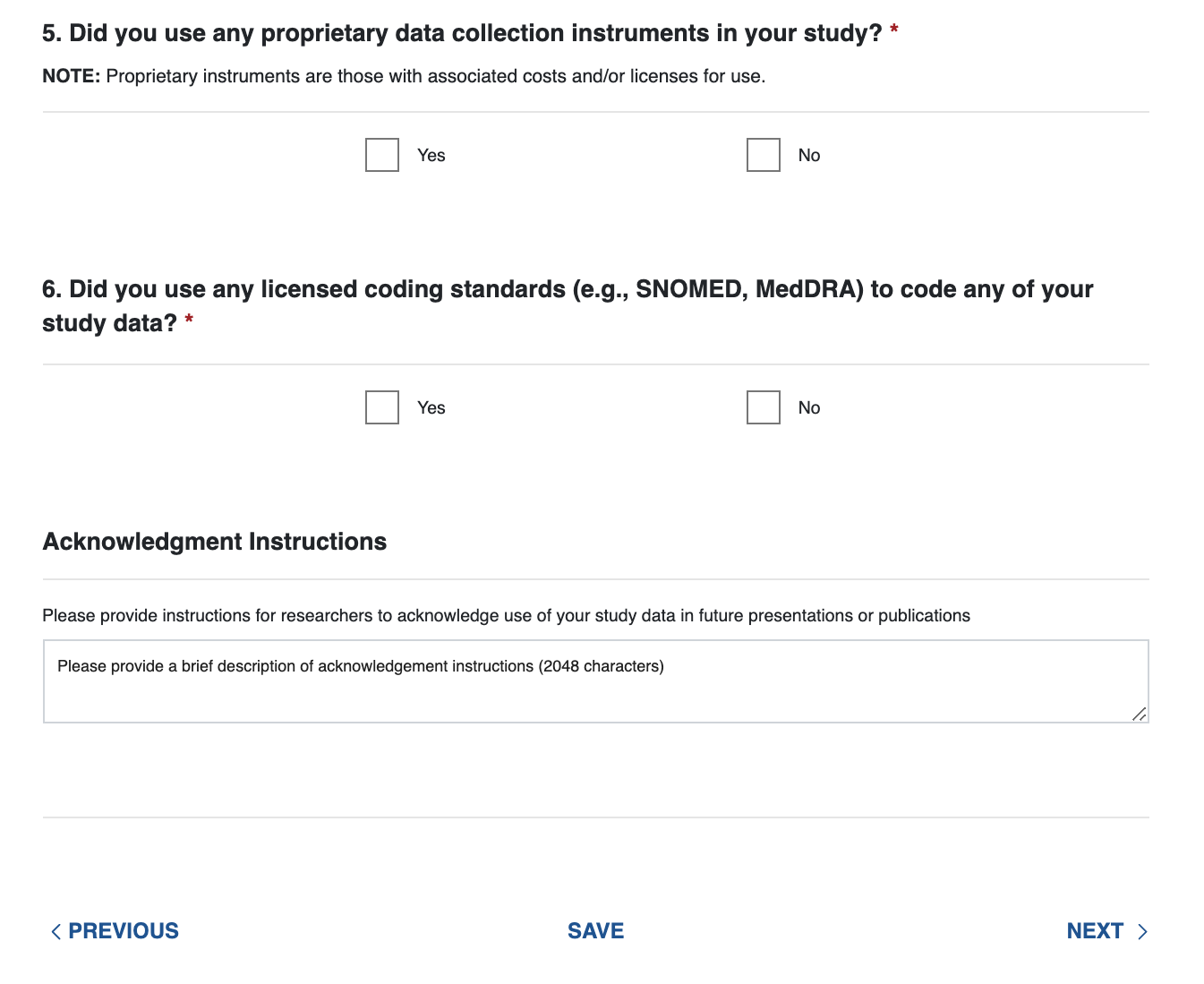 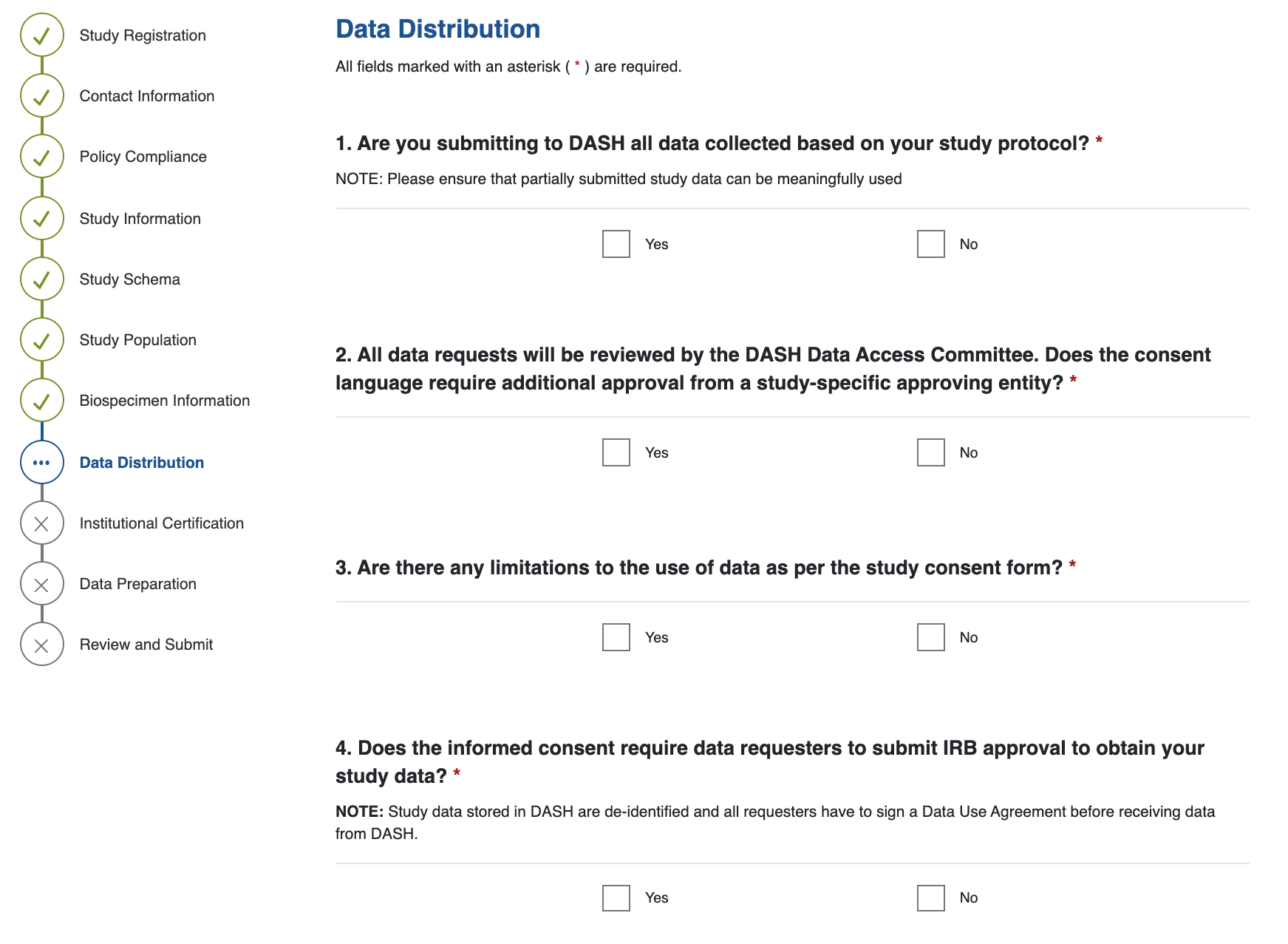 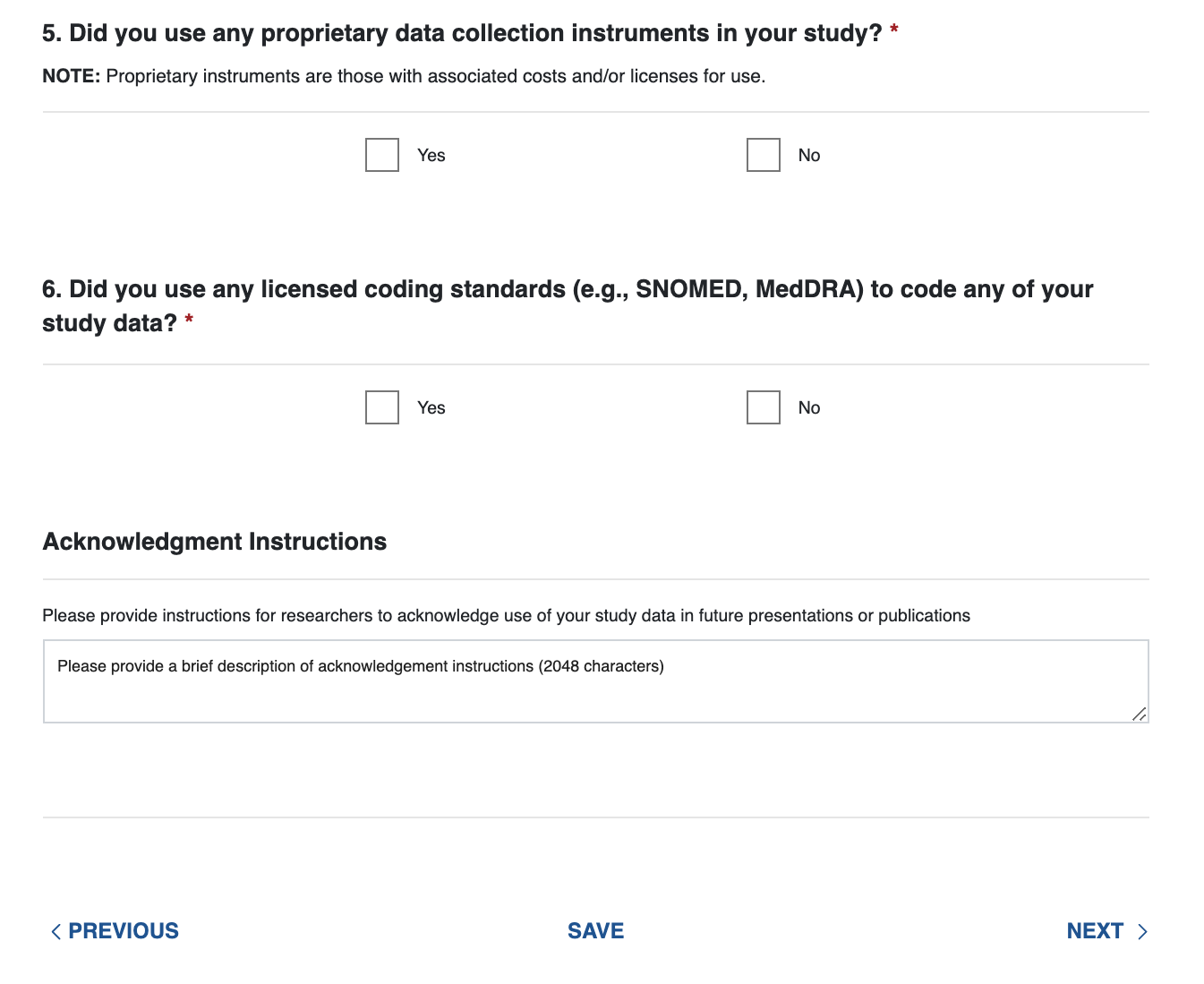 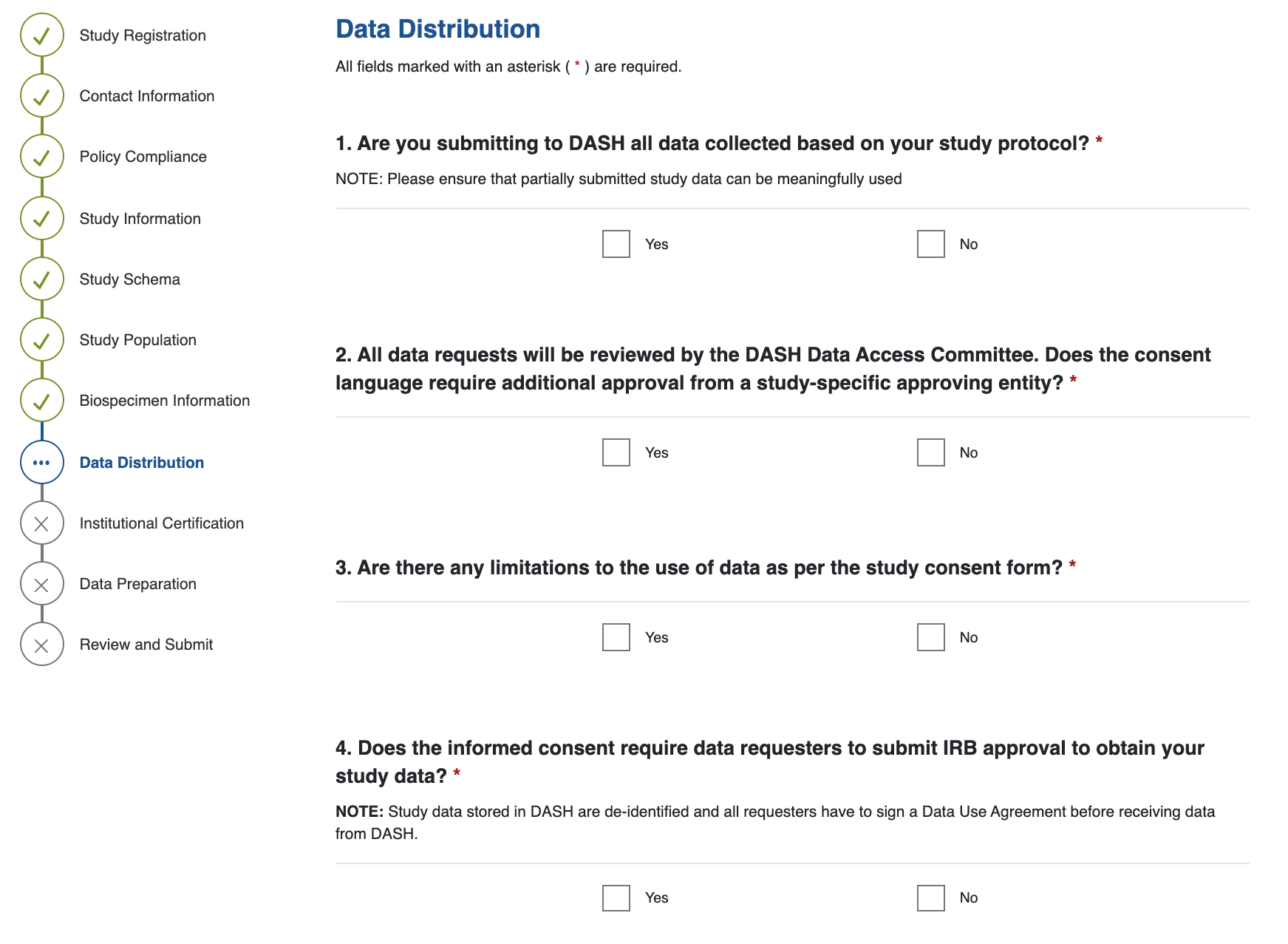 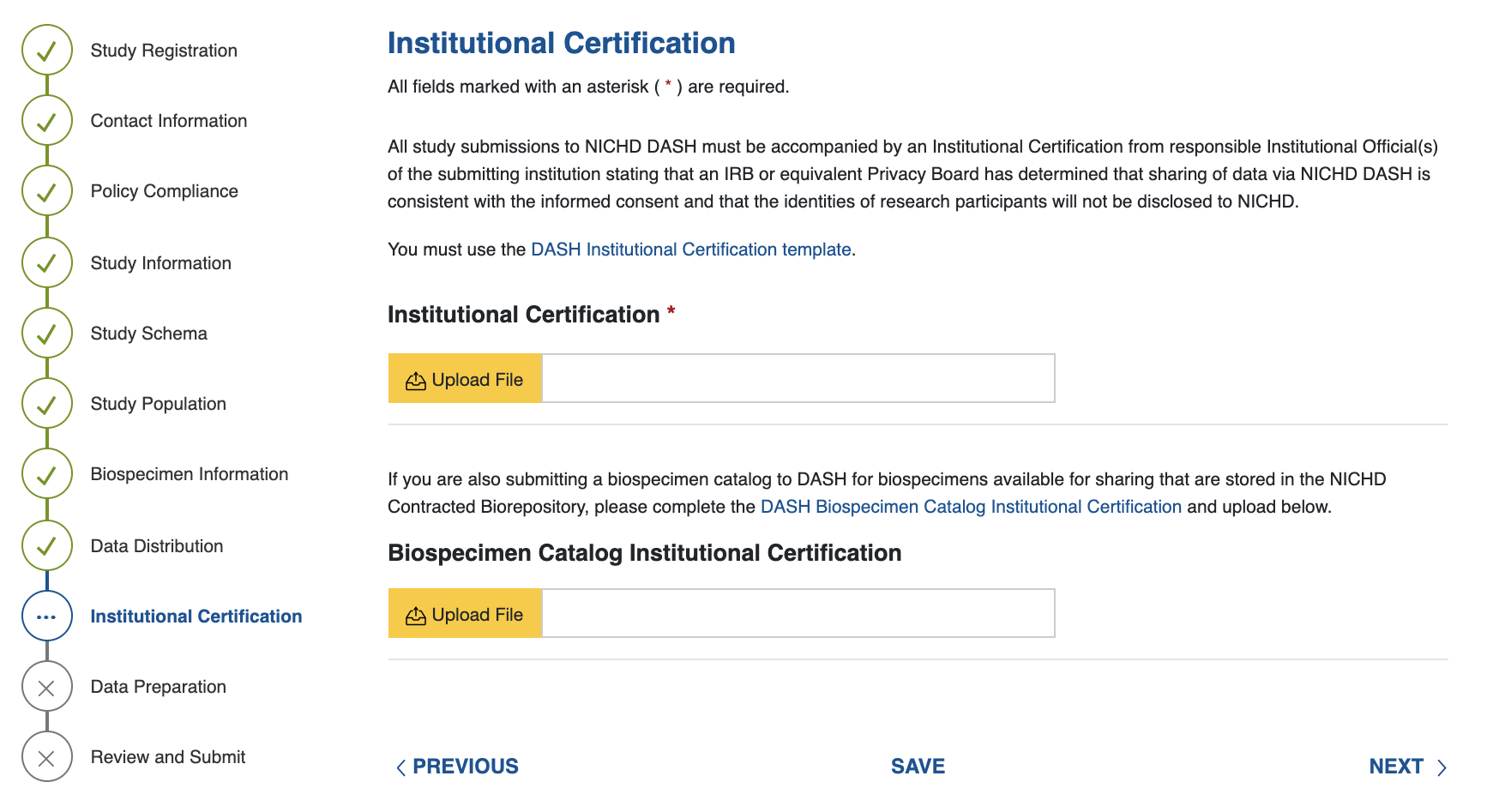 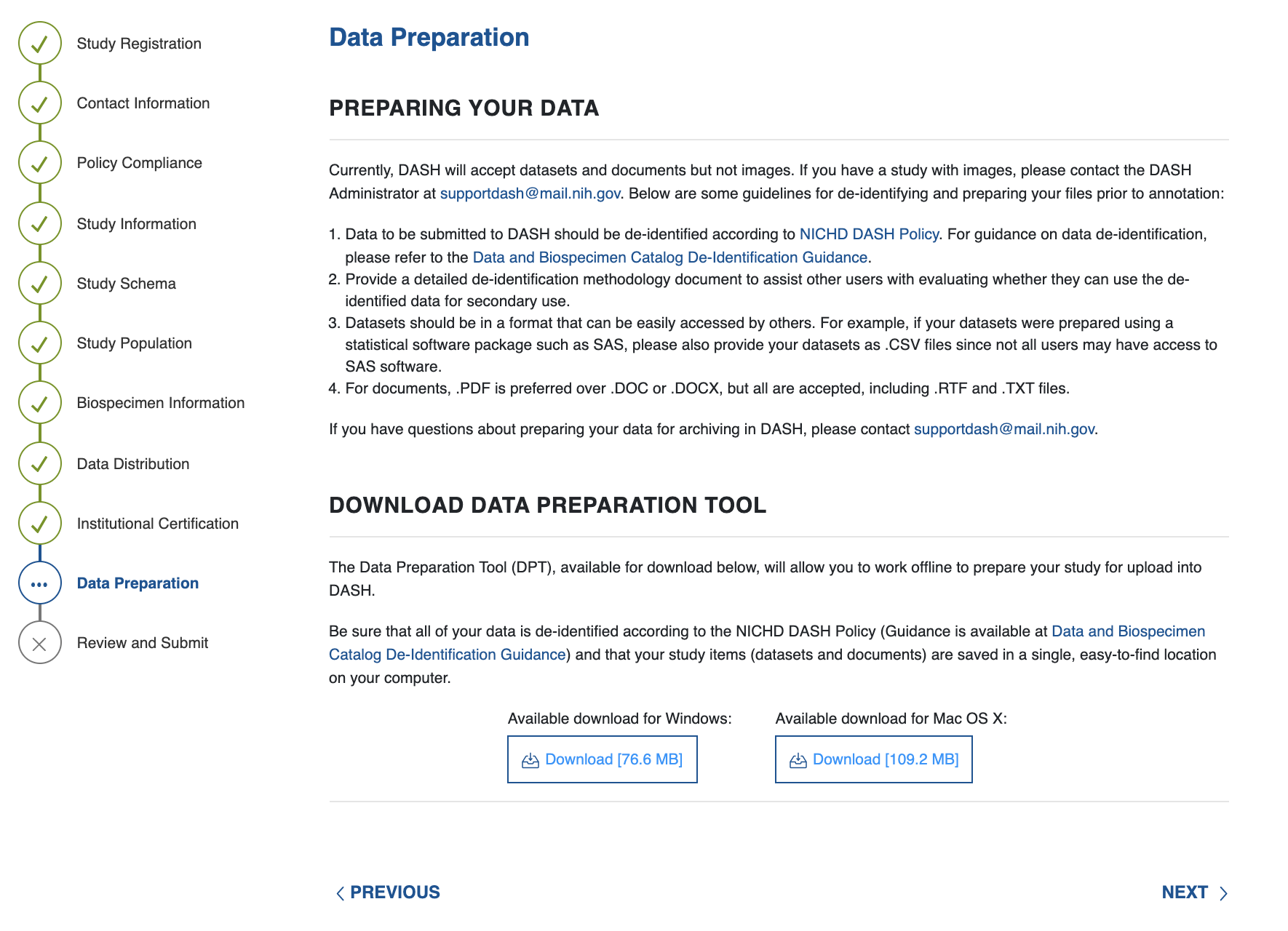 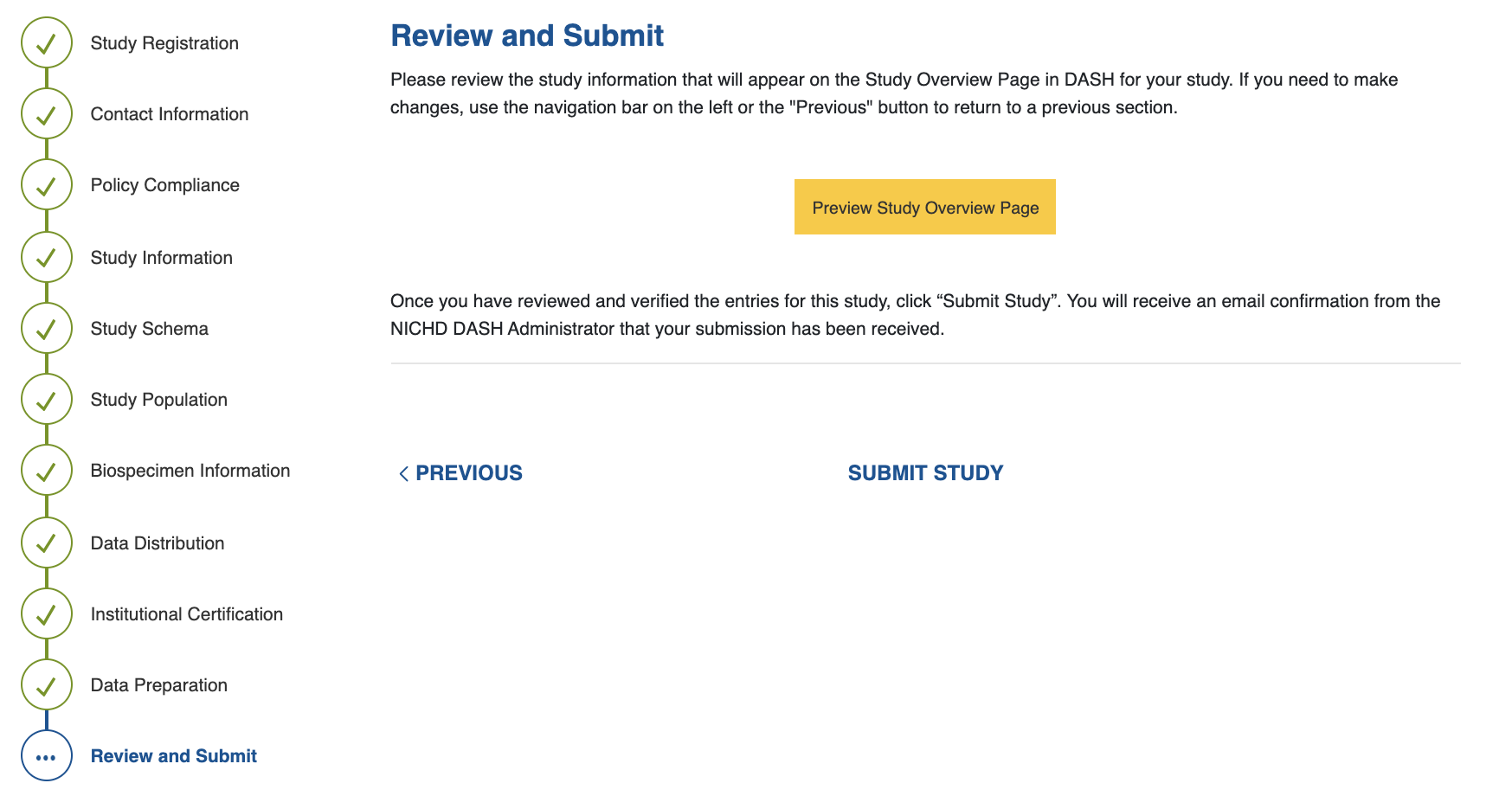 